РЕГИОНАЛЬНАЯ СЛУЖБА ПО ТАРИФАМХАНТЫ-МАНСИЙСКОГО АВТОНОМНОГО ОКРУГА - ЮГРЫПРИКАЗот 27 ноября 2014 г. N 143-нпОБ УСТАНОВЛЕНИИ ТАРИФОВ В СФЕРЕ ХОЛОДНОГО ВОДОСНАБЖЕНИЯИ ВОДООТВЕДЕНИЯ ДЛЯ ОРГАНИЗАЦИЙ, ОСУЩЕСТВЛЯЮЩИХ ХОЛОДНОЕВОДОСНАБЖЕНИЕ, ВОДООТВЕДЕНИЕ И ПОДВОЗ ВОДЫВ соответствии с Федеральным законом от 7 декабря 2011 года N 416-ФЗ "О водоснабжении и водоотведении", Постановлением Правительства Российской Федерации от 13 мая 2013 года N 406 "О государственном регулировании тарифов в сфере водоснабжения и водоотведения", приказами Федеральной службы по тарифам от 27 декабря 2013 года N 1746-э "Об утверждении Методических указаний по расчету регулируемых тарифов в сфере водоснабжения и водоотведения", от 11 октября 2014 года N 228-э/4 "Об установлении предельных индексов максимально возможного изменения действующих тарифов в сфере водоснабжения и водоотведения, в среднем по субъектам Российской Федерации на 2015 год", на основании постановления Правительства Ханты-Мансийского автономного округа - Югры от 14 апреля 2012 года N 137-п "О Региональной службе по тарифам Ханты-Мансийского автономного округа - Югры", обращений органов местного самоуправления муниципальных образований Ханты-Мансийский район, Белоярский район, Нижневартовский район, городское поселение Березово Березовского района и организаций, осуществляющих холодное водоснабжение и водоотведение, протокола правления Региональной службы по тарифам Ханты-Мансийского автономного округа - Югры от 27 ноября 2014 года N 73 приказываю:1. Установить на период с 1 января 2015 года по 31 декабря 2015 года тарифы в сфере холодного водоснабжения для организаций, осуществляющих холодное водоснабжение и подвоз воды, согласно приложению 1 к настоящему приказу.2. Установить на период с 1 января 2015 года по 31 декабря 2015 года одноставочные тарифы в сфере водоотведения для организаций, осуществляющих водоотведение, согласно приложению 2 к настоящему приказу.3. Установить на период с 1 января 2015 года по 31 декабря 2017 года одноставочные тарифы в сфере холодного водоснабжения для организаций, осуществляющих холодное водоснабжение, согласно приложению 3 к настоящему приказу.4. Установить на период с 1 января 2015 года по 31 декабря 2017 года одноставочные тарифы в сфере водоотведения для организаций, осуществляющих водоотведение, согласно приложению 4 к настоящему приказу.5. Установить организациям, осуществляющим холодное водоснабжение, долгосрочные параметры регулирования тарифов, определяемые на долгосрочный период регулирования при установлении одноставочных тарифов в сфере холодного водоснабжения с использованием метода индексации, на 2015 - 2017 годы, согласно приложению 5 к настоящему приказу.6. Установить организациям, осуществляющим водоотведение, долгосрочные параметры регулирования тарифов, определяемые на долгосрочный период регулирования при установлении одноставочных тарифов в сфере водоотведения с использованием метода индексации, на 2015 - 2017 годы, согласно приложению 6 к настоящему приказу.7. Настоящий приказ опубликовать в газете "Новости Югры".8. Настоящий приказ вступает в силу по истечении десяти дней с момента его официального опубликования.Руководитель службыА.А.БЕРЕЗОВСКИЙПриложение 1к приказу Региональной службыпо тарифам Ханты-Мансийскогоавтономного округа - Югрыот 27 ноября 2014 года N 143-нпТАРИФЫВ СФЕРЕ ХОЛОДНОГО ВОДОСНАБЖЕНИЯ ДЛЯ ОРГАНИЗАЦИЙ,ОСУЩЕСТВЛЯЮЩИХ ХОЛОДНОЕ ВОДОСНАБЖЕНИЕ И ПОДВОЗ ВОДЫТаблица 1--------------------------------<*> Выделяется в целях реализации пункта 6 статьи 168 Налогового кодекса Российской Федерации (часть вторая).<**> НДС не облагается в соответствии с главой 26.2 "Упрощенная система налогообложения" Налогового кодекса Российской Федерации.Таблица 2--------------------------------<*> Выделяется в целях реализации пункта 6 статьи 168 Налогового кодекса Российской Федерации (часть вторая).<**> НДС не облагается в соответствии с главой 26.2 "Упрощенная система налогообложения" Налогового кодекса Российской Федерации.Примечание:1. Тариф учитывает следующие стадии технологического процесса: подъем воды, водоподготовка, транспортировка воды.2. Тариф учитывает следующие стадии технологического процесса: подъем воды, водоподготовка.3. Тариф учитывает следующую стадию технологического процесса: подъем воды.4. Тариф учитывает следующие стадии технологического процесса: подъем воды, водоподготовка, транспортировка воды (вода, отпускаемая по сетям Открытого акционерного общества "Сургутнефтегаз").5. Тариф учитывает следующие стадии технологического процесса: подъем воды, транспортировка воды.6. Тариф учитывает следующие стадии технологического процесса: подъем воды, водоподготовка, транспортировка воды (вода, отпускаемая по сетям Сургутского городского муниципального унитарного предприятия "Городские тепловые сети").7. Тариф учитывает следующие стадии технологического процесса: подъем воды, водоподготовка, транспортировка воды (вода, отпускаемая по сетям Сургутского городского муниципального унитарного предприятия "Тепловик").8. Тариф учитывает следующие стадии технологического процесса: подъем воды, водоподготовка, транспортировка воды (вода, отпускаемая по сетям Открытого акционерного общества "Аэропорт Сургут").9. Тариф учитывает следующие стадии технологического процесса: подъем воды, водоподготовка, транспортировка воды (вода, отпускаемая по сетям Общества с ограниченной ответственностью "Северо-Западная Тепловая Компания").10. Тариф учитывает следующие стадии технологического процесса: подъем воды, водоподготовка, транспортировка воды (вода, отпускаемая по сетям Открытого акционерного общества "Российские железные дороги" в зоне деятельности Свердловской дирекции по тепловодоснабжению - структурного подразделения Центральной дирекции по тепловодоснабжению - филиала открытого акционерного общества "Российские железные дороги").11. Тариф учитывает следующие стадии технологического процесса: подъем воды, водоподготовка, транспортировка воды (с учетом транспортировки воды по сетям Открытого акционерного общества "Сургутнефтегаз").12. Тариф учитывает следующие стадии технологического процесса: подъем воды, транспортировка воды.13. Тариф учитывает следующие расходы: подъем воды, водоподготовка, транспортировка воды автомобильным транспортом.14. Тариф учитывает следующие расходы: покупка воды у Открытого акционерного общества "Излучинское многопрофильное коммунальное хозяйство" по тарифу на питьевую воду (тариф включает стадии технологического процесса: подъем воды, водоподготовка), транспортировка воды автомобильным транспортом.Приложение 2к приказу Региональной службыпо тарифам Ханты-Мансийскогоавтономного округа - Югрыот 27 ноября 2014 года N 143-нпОДНОСТАВОЧНЫЕ ТАРИФЫВ СФЕРЕ ВОДООТВЕДЕНИЯ ДЛЯ ОРГАНИЗАЦИЙ,ОСУЩЕСТВЛЯЮЩИХ ВОДООТВЕДЕНИЕ--------------------------------<*> Выделяется в целях реализации пункта 6 статьи 168 Налогового кодекса Российской Федерации (часть вторая).<**> НДС не облагается в соответствии с главой 26.2 "Упрощенная система налогообложения" Налоговый кодекс Российской Федерации.Примечание:1. Тариф учитывает следующие стадии технологического процесса: прием сточных вод, очистка сточных вод, транспортировка сточных вод.2. Тариф учитывает следующие стадии технологического процесса: прием сточных вод, очистка сточных вод.3. Тариф учитывает следующие стадии технологического процесса: прием сточных вод, очистка сточных вод, транспортировка сточных вод (без учета приема сточных вод и транспортировки сточных вод по сетям Открытого акционерного общества "ЮграКомфорт").4. Тариф учитывает следующие стадии технологического процесса: прием сточных вод, транспортировка сточных вод (с учетом транспортировки сточных вод по сетям Открытого акционерного общества "Сургутнефтегаз"), очистка сточных вод.5. Тариф учитывает следующую стадию технологического процесса: очистка сточных вод.6. Тариф учитывает следующие стадии технологического процесса: прием сточных вод, очистка сточных вод.7. Тариф учитывает следующие стадии технологического процесса: прием сточных вод, транспортировка сточных вод (с учетом транспортировки сточных вод по сетям Открытого акционерного общества "Аэропорт Сургут"), очистка сточных вод.8. Тариф учитывает следующие стадии технологического процесса: прием сточных вод, транспортировка сточных вод (с учетом транспортировки сточных вод по сетям Общества с ограниченной ответственностью "Газпром трансгаз Сургут"), очистка сточных вод.9. Тариф учитывает следующие стадии технологического процесса: прием сточных вод, транспортировка сточных вод (с учетом транспортировки сточных вод по сетям Общества с ограниченной ответственностью "Северо-Западная Тепловая Компания"), очистка сточных вод.10. Тариф учитывает следующие стадии технологического процесса: прием сточных вод, транспортировка сточных вод (с учетом транспортировки сточных вод по сетям Сургутского городского муниципального унитарного предприятия "Тепловик"), очистка сточных вод.11. Тариф учитывает следующие стадии технологического процесса: прием сточных вод, транспортировка сточных вод (с учетом транспортировки сточных вод по сетям Открытого акционерного общества "Российские железные дороги" в зоне деятельности Свердловской дирекции по тепловодоснабжению - структурного подразделения Центральной дирекции по тепловодоснабжению - филиала открытого акционерного общества "Российские железные дороги"), очистка сточных вод.12. Тариф учитывает следующие стадии технологического процесса: прием сточных вод, транспортировка сточных вод (с учетом транспортировки сточных вод по сетям Открытого акционерного общества "Вторая генерирующая компания оптового рынка электроэнергии" в зоне деятельности филиала Сургутская ГРЭС-1), очистка сточных вод.13. Тариф учитывает следующие стадии технологического процесса: прием сточных вод, транспортировка сточных вод (с учетом транспортировки сточных вод по сетям Открытого акционерного общества "Сургутнефтегаз"), очистка сточных вод.14. Тариф учитывает следующие стадии технологического процесса: прием сточных вод, транспортировка сточных вод (с учетом транспортировки сточных вод по сетям Общества с ограниченной ответственностью "Газпром трансгаз Сургут" и по сетям Открытого акционерного общества "Сургутнефтегаз"), очистка сточных вод.15. Тариф учитывает следующие стадии технологического процесса: прием сточных вод, транспортировка сточных вод (с учетом транспортировки сточных вод по сетям Открытого акционерного общества "Сургутское судоремонтное предприятие"), очистка сточных вод.16. Тариф учитывает следующие стадии технологического процесса: прием сточных вод и очистка сточных вод с учетом транспортировки сточных вод по сетям Открытого акционерного общества "Сургутское судоремонтное предприятие".Приложение 3к приказу Региональной службыпо тарифам Ханты-Мансийскогоавтономного округа - Югрыот 27 ноября 2014 года N 143-нпОДНОСТАВОЧНЫЕ ТАРИФЫВ СФЕРЕ ХОЛОДНОГО ВОДОСНАБЖЕНИЯ ДЛЯ ОРГАНИЗАЦИЙ,ОСУЩЕСТВЛЯЮЩИХ ХОЛОДНОЕ ВОДОСНАБЖЕНИЕ--------------------------------<*> Выделяется в целях реализации пункта 6 статьи 168 Налогового кодекса Российской Федерации (часть вторая).<**> НДС не облагается в соответствии с главой 26.2 "Упрощенная система налогообложения" Налогового кодекса Российской Федерации.Примечание:1. Тариф учитывает следующие стадии технологического процесса: подъем воды, водоподготовка, транспортировка воды.2. Тариф учитывает следующую стадию технологического процесса: подъем воды.3. Исключен. - Приказ Региональной службы по тарифам ХМАО - Югры от 30.12.2015 N 238-нп.4. Тариф учитывает следующие стадии технологического процесса: подъем воды, водоподготовка, транспортировка воды (вода, отпускаемая по сетям Открытого акционерного общества "Сургутнефтегаз").5. Тариф учитывает следующие стадии технологического процесса: подъем воды, транспортировка воды.6. Тариф учитывает следующую стадию технологического процесса: подъем воды.7. Тариф учитывает следующие стадии технологического процесса: подъем воды, водоподготовка.8. Тариф учитывает следующие стадии технологического процесса: подъем воды, транспортировка воды.9. Тариф учитывает следующие стадии технологического процесса: подъем воды, водоподготовка, транспортировка воды.Приложение 4к приказу Региональной службыпо тарифам Ханты-Мансийскогоавтономного округа - Югрыот 27 ноября 2014 года N 143-нпОДНОСТАВОЧНЫЕ ТАРИФЫВ СФЕРЕ ВОДООТВЕДЕНИЯ ДЛЯ ОРГАНИЗАЦИЙ,ОСУЩЕСТВЛЯЮЩИХ ВОДООТВЕДЕНИЕ--------------------------------<*> Выделяется в целях реализации пункта 6 статьи 168 Налогового кодекса Российской Федерации (часть вторая).<**> НДС не облагается в соответствии с главой 26.2 "Упрощенная система налогообложения" Налогового кодекса Российской Федерации.Примечание:1. Тариф учитывает следующие стадии технологического процесса: прием сточных вод, транспортировка сточных вод, очистка сточных вод.2. Тариф учитывает следующую стадию технологического процесса: очистка сточных вод.3. Тариф учитывает следующие стадии технологического процесса: прием сточных вод, транспортировка сточных вод, очистка сточных вод Муниципальным предприятием "ЖЭК-3" Ханты-Мансийского района.4. Тариф учитывает следующую стадию технологического процесса: прием сточных вод.Приложение 5к приказу Региональной службыпо тарифам Ханты-Мансийскогоавтономного округа - Югрыот 27 ноября 2014 года N 143-нпДОЛГОСРОЧНЫЕ ПАРАМЕТРЫРЕГУЛИРОВАНИЯ ТАРИФОВ, ОПРЕДЕЛЯЕМЫЕ НА ДОЛГОСРОЧНЫЙ ПЕРИОДРЕГУЛИРОВАНИЯ ПРИ УСТАНОВЛЕНИИ ОДНОСТАВОЧНЫХ ТАРИФОВ В СФЕРЕХОЛОДНОГО ВОДОСНАБЖЕНИЯ С ИСПОЛЬЗОВАНИЕМ МЕТОДА ИНДЕКСАЦИИ,НА 2015 - 2017 ГОДЫПримечание:1. Показатель утверждается для организаций, которым права владения и (или) пользования централизованными системами горячего водоснабжения, холодного водоснабжения и (или) водоотведения, отдельными объектами таких систем, находящимися в государственной или муниципальной собственности, переданы по договорам аренды таких систем и (или) объектов или по концессионным соглашениям, заключенным в соответствии с законодательством Российской Федерации не ранее 1 января 2014 года.(примечание введено приказом Региональной службы по тарифам ХМАО - Югры от 26.11.2015 N 173-нп)Приложение 6к приказу Региональной службыпо тарифам Ханты-Мансийскогоавтономного округа - Югрыот 27 ноября 2014 года N 143-нпДОЛГОСРОЧНЫЕ ПАРАМЕТРЫРЕГУЛИРОВАНИЯ ТАРИФОВ, ОПРЕДЕЛЯЕМЫЕ НА ДОЛГОСРОЧНЫЙ ПЕРИОДРЕГУЛИРОВАНИЯ ПРИ УСТАНОВЛЕНИИ ОДНОСТАВОЧНЫХ ТАРИФОВ В СФЕРЕВОДООТВЕДЕНИЯ С ИСПОЛЬЗОВАНИЕМ МЕТОДА ИНДЕКСАЦИИ,НА 2015 - 2017 ГОДЫПримечание:1. Показатель утверждается для организаций, которым права владения и (или) пользования централизованными системами горячего водоснабжения, холодного водоснабжения и (или) водоотведения, отдельными объектами таких систем, находящимися в государственной или муниципальной собственности, переданы по договорам аренды таких систем и (или) объектов или по концессионным соглашениям, заключенным в соответствии с законодательством Российской Федерации не ранее 1 января 2014 года.(примечание введено приказом Региональной службы по тарифам ХМАО - Югры от 26.11.2015 N 173-нп)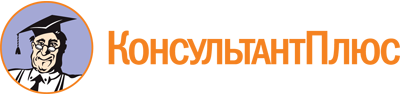 Приказ Региональной службы по тарифам ХМАО - Югры от 27.11.2014 N 143-нп
(ред. от 30.12.2015)
"Об установлении тарифов в сфере холодного водоснабжения и водоотведения для организаций, осуществляющих холодное водоснабжение, водоотведение и подвоз воды"Документ предоставлен КонсультантПлюс

www.consultant.ru

Дата сохранения: 19.07.2023
 Список изменяющих документов(в ред. приказов Региональной службы по тарифам ХМАО - Югрыот 21.05.2015 N 57-нп, от 16.07.2015 N 86-нп, от 29.10.2015 N 142-нп,от 26.11.2015 N 173-нп, от 07.12.2015 N 188-нп, от 30.12.2015 N 238-нп)Список изменяющих документов(в ред. приказа Региональной службы по тарифам ХМАО - Югрыот 29.10.2015 N 142-нп)На период с 1 января 2015 года по 31 декабря 2015 годаНа период с 1 января 2015 года по 31 декабря 2015 годаНа период с 1 января 2015 года по 31 декабря 2015 годаНа период с 1 января 2015 года по 31 декабря 2015 годаНа период с 1 января 2015 года по 31 декабря 2015 годаНа период с 1 января 2015 года по 31 декабря 2015 годаN п/пНаименования организаций, осуществляющих холодное водоснабжение, муниципальных образованийОдноставочные тарифы на питьевую воду, техническую воду, транспортировку воды в сфере холодного водоснабжения, руб./ куб. мОдноставочные тарифы на питьевую воду, техническую воду, транспортировку воды в сфере холодного водоснабжения, руб./ куб. мОдноставочные тарифы на питьевую воду, техническую воду, транспортировку воды в сфере холодного водоснабжения, руб./ куб. мОдноставочные тарифы на питьевую воду, техническую воду, транспортировку воды в сфере холодного водоснабжения, руб./ куб. мN п/пНаименования организаций, осуществляющих холодное водоснабжение, муниципальных образованийс 1 января 2015 года по 30 июня 2015 годас 1 января 2015 года по 30 июня 2015 годас 1 июля 2015 года по 31 декабря 2015 годас 1 июля 2015 года по 31 декабря 2015 годаN п/пНаименования организаций, осуществляющих холодное водоснабжение, муниципальных образованийдля прочих потребителей (без учета НДС)для населения (с учетом НДС <*>)для прочих потребителей (без учета НДС)для населения (с учетом НДС <*>)1Общество с ограниченной ответственностью "Комплекс Коммунальных Платежей" на территории муниципального образования городское поселение Кондинское Кондинского района1.1питьевая вода <1>73,91 <**>73,91 <**>80,64 <**>80,64 <**>2Открытое акционерное общество "Югорская Коммунальная Эксплуатирующая Компания - Белоярский" на территории муниципальных образований городское поселение Белоярский, сельское поселение Казым, сельское поселение Полноват Белоярского района2.1питьевая вода <1>58,1568,6264,8476,512.2питьевая вода <2>49,5858,5055,2865,233Общество с ограниченной ответственностью "Жилкомсервис" на территории муниципального образования городское поселение Мортка Кондинского района3.1поселок городского типа Мортка3.1.1питьевая вода <1>82,12 <**>82,12 <**>90,91 <**>90,91 <**>4Саранпаульское муниципальное унитарное предприятие жилищно-коммунального хозяйства на территории муниципального образования сельское поселение Саранпауль Березовского района:4.1село Саранпауль4.1.1питьевая вода <1>52,1561,5458,1568,624.1.2питьевая вода <2>33,3739,3837,2143,914.2поселок Сосьва4.2.1питьевая вода <1>333,48393,51371,82438,754.2.2питьевая вода <2>139,63164,76155,69183,715Общество с ограниченной ответственностью "СервисКомфорт" на территории муниципального образования сельское поселение Сингапай Нефтеюганского района5.1техническая вода <3>27,36 <**>-30,51 <**>-6Муниципальное унитарное предприятие "Федоровское жилищно-коммунальное хозяйство" на территории муниципального образования городское поселение Федоровский Сургутского района6.1питьевая вода <1>36,6843,2840,9048,266.2питьевая вода <4>41,42-45,77-7Общество с ограниченной ответственностью "ТНК ВИТА ПЛЮС" на территории муниципального образования сельское поселение Половинка Кондинского района7.1техническая вода <3>22,97 <**>22,97 <**>25,26 <**>25,26 <**>7.2техническая вода <5>25,18 <**>25,18 <**>28,07 <**>28,07 <**>8Общество с ограниченной ответственностью "Энергонефть Томск" на территории муниципального образования Нижневартовский район8.1питьевая вода <1>152,40-168,28-8.2техническая вода <5>34,40-37,57-9 - 9.1Утратили силу. - Приказ Региональной службы по тарифам ХМАО - Югры от 29.10.2015 N 142-нпУтратили силу. - Приказ Региональной службы по тарифам ХМАО - Югры от 29.10.2015 N 142-нпУтратили силу. - Приказ Региональной службы по тарифам ХМАО - Югры от 29.10.2015 N 142-нпУтратили силу. - Приказ Региональной службы по тарифам ХМАО - Югры от 29.10.2015 N 142-нпУтратили силу. - Приказ Региональной службы по тарифам ХМАО - Югры от 29.10.2015 N 142-нп10Открытое акционерное общество "Томскнефть" Восточной Нефтяной Компании на территории муниципального образования Нижневартовский район10.1техническая вода <3>18,96-18,96-11Общество с ограниченной ответственностью "Тепловик" на территории муниципальных образований Нефтеюганского района:11.1сельское поселение Салым11.1.1питьевая вода <1>46,8555,2849,5958,5211.2сельское поселение Куть-Ях11.2.1техническая вода <5>53,6463,3058,0468,4912Открытое акционерное общество "Российские железные дороги" в зоне деятельности Свердловской дирекции по тепловодоснабжению - структурного подразделения Центральной дирекции по тепловодоснабжению - филиала открытого акционерного общества "Российские железные дороги" на территории муниципальных образований:12.1Советский район, Нефтеюганский район12.1.1питьевая вода <1>21,7425,6524,2428,6012.2городской округ город Сургут12.2.1транспортировка воды5,03-5,61-13Сургутское городское муниципальное унитарное предприятие "Горводоканал" на территории муниципального образования городской округ город Сургут13.1питьевая вода <1>30,0235,4233,4839,5113.2питьевая вода <6>34,7741,0338,7845,7613.3питьевая вода <7>46,5154,8851,8261,1513.4питьевая вода <8>36,10-39,90-13.5питьевая вода <9>48,63-53,60-13.6питьевая вода <10>21,7425,6524,2428,6013.7питьевая вода <11>34,76-38,35-14Пойковское муниципальное унитарное предприятие "Управление тепловодоснабжения" на территории муниципальных образований Нефтеюганского района:14.1городское поселение Пойковский, сельское поселение Лемпино14.1.1питьевая вода <1>43,1150,8748,0556,7014.1.2питьевая вода <12>28,2933,3831,5337,2114.2сельское поселение Усть-Юган14.2.1питьевая вода <12>44,3952,3849,6058,5315Общество с ограниченной ответственностью "Газпром трансгаз Сургут" в зоне деятельности филиала Управление по эксплуатации зданий и сооружений на территории муниципального образования городской округ город Сургут15.1питьевая вода <1>32,62-36,20-15.2транспортировка воды8,07-8,99-На период с 1 января 2015 года по 31 декабря 2015 годаНа период с 1 января 2015 года по 31 декабря 2015 годаНа период с 1 января 2015 года по 31 декабря 2015 годаНа период с 1 января 2015 года по 31 декабря 2015 годаНа период с 1 января 2015 года по 31 декабря 2015 годаНа период с 1 января 2015 года по 31 декабря 2015 годаN п/пНаименования организаций, осуществляющих холодное водоснабжение, муниципальных образованийТарифы на подвоз воды в сфере холодного водоснабжения, руб./куб. мТарифы на подвоз воды в сфере холодного водоснабжения, руб./куб. мТарифы на подвоз воды в сфере холодного водоснабжения, руб./куб. мТарифы на подвоз воды в сфере холодного водоснабжения, руб./куб. мN п/пНаименования организаций, осуществляющих холодное водоснабжение, муниципальных образованийс 1 января 2015 года по 30 июня 2015 годас 1 января 2015 года по 30 июня 2015 годас 1 июля 2015 года по 31 декабря 2015 годас 1 июля 2015 года по 31 декабря 2015 годаN п/пНаименования организаций, осуществляющих холодное водоснабжение, муниципальных образованийдля прочих потребителей (без учета НДС)для населения (с учетом НДС <*>)для прочих потребителей (без учета НДС)для населения (с учетом НДС <*>)1Муниципальное предприятие "ЖЭК-3" Ханты-Мансийского района на территории муниципальных образований сельское поселение Кедровый, сельское поселение Выкатной, сельское поселение Красноленинский поселок Красноленинский и поселок Урманный, сельское поселение Цингалы село Цингалы, сельское поселение Сибирский поселок Сибирский, сельское поселение Шапша деревня Шапша и деревня Ярки Ханты-Мансийского района:1.1подвоз воды <13>209,65247,39222,89263,012Открытое акционерное общество "Югорская Коммунальная Эксплуатирующая Компания - Белоярский" на территории муниципального образования сельское поселение Полноват Белоярского района2.1подвоз воды <13>755,14891,07803,74948,413Муниципальное унитарное предприятие жилищно-коммунального хозяйства городского поселения Березово на территории муниципального образования городское поселение Березово Березовского района3.1поселок городского типа Березово3.1.1подвоз воды <13>817,65964,83817,65964,834Муниципальное унитарное предприятие "Сельское жилищно-коммунальное хозяйство" на территории:4.1муниципальных образований сельское поселение Вата, сельское поселение Покур, городское поселение Излучинск село Большетархово, сельское поселение Зайцева Речка Нижневартовского района, сельского населенного пункта Нижневартовского района, не являющегося муниципальным образованием село Былино4.1.1подвоз воды <13>428,21505,29458,41540,924.2сельских населенных пунктов Нижневартовского района, не являющихся муниципальными образованиями село Пасол и деревня Соснина4.2.1подвоз воды <14>406,60479,79434,71512,96Список изменяющих документов(в ред. приказа Региональной службы по тарифам ХМАО - Югрыот 29.10.2015 N 142-нп)N п/пНаименования организаций, осуществляющих водоотведение, муниципальных образованийОдноставочные тарифы на водоотведение, транспортировку сточных вод в сфере водоотведения, руб./куб. мОдноставочные тарифы на водоотведение, транспортировку сточных вод в сфере водоотведения, руб./куб. мОдноставочные тарифы на водоотведение, транспортировку сточных вод в сфере водоотведения, руб./куб. мОдноставочные тарифы на водоотведение, транспортировку сточных вод в сфере водоотведения, руб./куб. мN п/пНаименования организаций, осуществляющих водоотведение, муниципальных образованийс 1 января 2015 года по 30 июня 2015 годас 1 января 2015 года по 30 июня 2015 годас 1 июля 2015 года по 31 декабря 2015 годас 1 июля 2015 года по 31 декабря 2015 годаN п/пНаименования организаций, осуществляющих водоотведение, муниципальных образованийдля прочих потребителей (без учета НДС)для населения (с учетом НДС <*>)для прочих потребителей (без учета НДС)для населения (с учетом НДС <*>)1Открытое акционерное общество "Югорская Коммунальная Эксплуатирующая Компания - Белоярский" на территории муниципального образования городское поселение Белоярский Белоярского района1.1водоотведение <1>37,9944,8342,3649,982Общество с ограниченной ответственностью "Энергонефть Томск" на территории муниципального образования Нижневартовский район2.1водоотведение <2>198,78-214,25-3Общество с ограниченной ответственностью "Жилкомсервис" на территории муниципального образования городское поселение Мортка Кондинского района3.1поселок городского типа Мортка3.1.1водоотведение <1>148,81 <**>148,81 <**>159,98 <**>159,98 <**>4Общество с ограниченной ответственностью "СервисКомфорт" на территории муниципального образования сельское поселение Сингапай Нефтеюганского района4.1водоотведение <3>40,44 <**>-42,12 <**>-5 - 5.1Утратили силу. - Приказ Региональной службы по тарифам ХМАО - Югры от 29.10.2015 N 142-нпУтратили силу. - Приказ Региональной службы по тарифам ХМАО - Югры от 29.10.2015 N 142-нпУтратили силу. - Приказ Региональной службы по тарифам ХМАО - Югры от 29.10.2015 N 142-нпУтратили силу. - Приказ Региональной службы по тарифам ХМАО - Югры от 29.10.2015 N 142-нпУтратили силу. - Приказ Региональной службы по тарифам ХМАО - Югры от 29.10.2015 N 142-нп6Муниципальное унитарное предприятие "Федоровское жилищно-коммунальное хозяйство" на территории муниципального образования городское поселение Федоровский Сургутского района6.1водоотведение <1>33,5739,6137,4344,176.2водоотведение <4>38,16-42,15-7Открытое акционерное общество "Российские железные дороги" в зоне деятельности Свердловской дирекции по тепловодоснабжению - структурного подразделения Центральной дирекции по тепловодоснабжению - филиала открытого акционерного общества "Российские железные дороги" на территории муниципальных образований:7.1Советский район, Нефтеюганский район7.1.1водоотведение <1>24,1028,4426,8731,717.2городской округ город Сургут7.2.1транспортировка сточных вод14,26-15,90-8Сургутское городское муниципальное унитарное предприятие "Горводоканал" на территории муниципального образования городской округ город Сургут8.1водоотведение <1>31,0236,6034,5940,828.2водоотведение <5>12,1014,2813,4915,928.3водоотведение <6>17,9521,1820,0123,618.4водоотведение <7>43,83-47,90-8.5водоотведение <8>40,86-45,55-8.6водоотведение <9>58,53-64,60-8.7водоотведение <10>102,42120,86114,19134,748.8водоотведение <11>24,1028,4426,8731,718.9водоотведение <12>48,17-53,25-8.10водоотведение <13>35,61-39,31-8.11водоотведение <14>45,45-50,27-8.12водоотведение <15>50,23-54,66-8.13водоотведение <16>37,1643,8540,0847,299Пойковское муниципальное унитарное предприятие "Управление тепловодоснабжения" на территории муниципального образования городское поселение Пойковский Нефтеюганского района9.1водоотведение <1>46,0954,3951,2260,4410Общество с ограниченной ответственностью "Газпром трансгаз Сургут" в зоне деятельности филиала Управление по эксплуатации зданий и сооружений на территории муниципального образования городской округ город Сургут10.1транспортировка сточных вод9,84-10,96-Список изменяющих документов(в ред. приказов Региональной службы по тарифам ХМАО - Югрыот 16.07.2015 N 86-нп, от 26.11.2015 N 173-нп, от 07.12.2015 N 188-нп,от 30.12.2015 N 238-нп)На период с 1 января 2015 года по 31 декабря 2017 годаНа период с 1 января 2015 года по 31 декабря 2017 годаНа период с 1 января 2015 года по 31 декабря 2017 годаНа период с 1 января 2015 года по 31 декабря 2017 годаНа период с 1 января 2015 года по 31 декабря 2017 годаНа период с 1 января 2015 года по 31 декабря 2017 годаНа период с 1 января 2015 года по 31 декабря 2017 годаНа период с 1 января 2015 года по 31 декабря 2017 годаНа период с 1 января 2015 года по 31 декабря 2017 годаНа период с 1 января 2015 года по 31 декабря 2017 годаНа период с 1 января 2015 года по 31 декабря 2017 годаНа период с 1 января 2015 года по 31 декабря 2017 годаНа период с 1 января 2015 года по 31 декабря 2017 годаНа период с 1 января 2015 года по 31 декабря 2017 годаN п/пНаименования организаций, осуществляющих холодное водоснабжение, муниципальных образованийОдноставочные тарифы на питьевую воду, техническую воду, транспортировку воды в сфере холодного водоснабжения, руб./куб. мОдноставочные тарифы на питьевую воду, техническую воду, транспортировку воды в сфере холодного водоснабжения, руб./куб. мОдноставочные тарифы на питьевую воду, техническую воду, транспортировку воды в сфере холодного водоснабжения, руб./куб. мОдноставочные тарифы на питьевую воду, техническую воду, транспортировку воды в сфере холодного водоснабжения, руб./куб. мОдноставочные тарифы на питьевую воду, техническую воду, транспортировку воды в сфере холодного водоснабжения, руб./куб. мОдноставочные тарифы на питьевую воду, техническую воду, транспортировку воды в сфере холодного водоснабжения, руб./куб. мОдноставочные тарифы на питьевую воду, техническую воду, транспортировку воды в сфере холодного водоснабжения, руб./куб. мОдноставочные тарифы на питьевую воду, техническую воду, транспортировку воды в сфере холодного водоснабжения, руб./куб. мОдноставочные тарифы на питьевую воду, техническую воду, транспортировку воды в сфере холодного водоснабжения, руб./куб. мОдноставочные тарифы на питьевую воду, техническую воду, транспортировку воды в сфере холодного водоснабжения, руб./куб. мОдноставочные тарифы на питьевую воду, техническую воду, транспортировку воды в сфере холодного водоснабжения, руб./куб. мОдноставочные тарифы на питьевую воду, техническую воду, транспортировку воды в сфере холодного водоснабжения, руб./куб. мN п/пНаименования организаций, осуществляющих холодное водоснабжение, муниципальных образованийс 1 января 2015 года по 30 июня 2015 годас 1 января 2015 года по 30 июня 2015 годас 1 июля 2015 года по 31 декабря 2015 годас 1 июля 2015 года по 31 декабря 2015 годас 1 января 2016 года по 30 июня 2016 годас 1 января 2016 года по 30 июня 2016 годас 1 июля 2016 года по 31 декабря 2016 годас 1 июля 2016 года по 31 декабря 2016 годас 1 января 2017 года по 30 июня 2017 годас 1 января 2017 года по 30 июня 2017 годас 1 июля 2017 года по 31 декабря 2017 годас 1 июля 2017 года по 31 декабря 2017 годаN п/пНаименования организаций, осуществляющих холодное водоснабжение, муниципальных образованийдля прочих потребителей (без учета НДС)для населения (с учетом НДС) <*>для прочих потребителей (без учета НДС)для населения (с учетом НДС) <*>для прочих потребителей (без учета НДС)для населения (с учетом НДС) <*>для прочих потребителей (без учета НДС)для населения (с учетом НДС) <*>для прочих потребителей (без учета НДС)для населения (с учетом НДС) <*>для прочих потребителей (без учета НДС)для населения (с учетом НДС) <*>1Общество с ограниченной ответственностью "Аэропорт Советский" на территории муниципального образования городское поселение Советский Советского района1.1питьевая вода <1>29,8935,2733,4439,4633,4439,4634,8441,1134,8441,1136,7043,31(п. 1.1 в ред. приказа Региональной службы по тарифам ХМАО - Югры от 26.11.2015N 173-нп)(п. 1.1 в ред. приказа Региональной службы по тарифам ХМАО - Югры от 26.11.2015N 173-нп)(п. 1.1 в ред. приказа Региональной службы по тарифам ХМАО - Югры от 26.11.2015N 173-нп)(п. 1.1 в ред. приказа Региональной службы по тарифам ХМАО - Югры от 26.11.2015N 173-нп)(п. 1.1 в ред. приказа Региональной службы по тарифам ХМАО - Югры от 26.11.2015N 173-нп)(п. 1.1 в ред. приказа Региональной службы по тарифам ХМАО - Югры от 26.11.2015N 173-нп)(п. 1.1 в ред. приказа Региональной службы по тарифам ХМАО - Югры от 26.11.2015N 173-нп)(п. 1.1 в ред. приказа Региональной службы по тарифам ХМАО - Югры от 26.11.2015N 173-нп)(п. 1.1 в ред. приказа Региональной службы по тарифам ХМАО - Югры от 26.11.2015N 173-нп)(п. 1.1 в ред. приказа Региональной службы по тарифам ХМАО - Югры от 26.11.2015N 173-нп)(п. 1.1 в ред. приказа Региональной службы по тарифам ХМАО - Югры от 26.11.2015N 173-нп)(п. 1.1 в ред. приказа Региональной службы по тарифам ХМАО - Югры от 26.11.2015N 173-нп)(п. 1.1 в ред. приказа Региональной службы по тарифам ХМАО - Югры от 26.11.2015N 173-нп)(п. 1.1 в ред. приказа Региональной службы по тарифам ХМАО - Югры от 26.11.2015N 173-нп)2Муниципальное унитарное предприятие "Управление тепловодоснабжения и водоотведения "Сибиряк" муниципального образования сельское поселение Нижнесортымский на территории муниципального образования сельское поселение Нижнесортымский Сургутского района2.1питьевая вода <1>34,2440,4039,1546,2039,1546,2041,8949,4341,8949,4344,1552,10(п. 2.1 в ред. приказа Региональной службы по тарифам ХМАО - Югры от 26.11.2015N 173-нп)(п. 2.1 в ред. приказа Региональной службы по тарифам ХМАО - Югры от 26.11.2015N 173-нп)(п. 2.1 в ред. приказа Региональной службы по тарифам ХМАО - Югры от 26.11.2015N 173-нп)(п. 2.1 в ред. приказа Региональной службы по тарифам ХМАО - Югры от 26.11.2015N 173-нп)(п. 2.1 в ред. приказа Региональной службы по тарифам ХМАО - Югры от 26.11.2015N 173-нп)(п. 2.1 в ред. приказа Региональной службы по тарифам ХМАО - Югры от 26.11.2015N 173-нп)(п. 2.1 в ред. приказа Региональной службы по тарифам ХМАО - Югры от 26.11.2015N 173-нп)(п. 2.1 в ред. приказа Региональной службы по тарифам ХМАО - Югры от 26.11.2015N 173-нп)(п. 2.1 в ред. приказа Региональной службы по тарифам ХМАО - Югры от 26.11.2015N 173-нп)(п. 2.1 в ред. приказа Региональной службы по тарифам ХМАО - Югры от 26.11.2015N 173-нп)(п. 2.1 в ред. приказа Региональной службы по тарифам ХМАО - Югры от 26.11.2015N 173-нп)(п. 2.1 в ред. приказа Региональной службы по тарифам ХМАО - Югры от 26.11.2015N 173-нп)(п. 2.1 в ред. приказа Региональной службы по тарифам ХМАО - Югры от 26.11.2015N 173-нп)(п. 2.1 в ред. приказа Региональной службы по тарифам ХМАО - Югры от 26.11.2015N 173-нп)3Общество с ограниченной ответственностью "Газпром трансгаз Югорск" в зоне деятельности филиала Таежное линейное производственное управление магистральных газопроводов на территории муниципального образования сельское поселение Унъюган Октябрьского района3.1питьевая вода <1>45,8254,0751,0860,2751,0860,2753,2262,8053,2262,8056,0966,19(п. 3.1 в ред. приказа Региональной службы по тарифам ХМАО - Югры от 26.11.2015N 173-нп)(п. 3.1 в ред. приказа Региональной службы по тарифам ХМАО - Югры от 26.11.2015N 173-нп)(п. 3.1 в ред. приказа Региональной службы по тарифам ХМАО - Югры от 26.11.2015N 173-нп)(п. 3.1 в ред. приказа Региональной службы по тарифам ХМАО - Югры от 26.11.2015N 173-нп)(п. 3.1 в ред. приказа Региональной службы по тарифам ХМАО - Югры от 26.11.2015N 173-нп)(п. 3.1 в ред. приказа Региональной службы по тарифам ХМАО - Югры от 26.11.2015N 173-нп)(п. 3.1 в ред. приказа Региональной службы по тарифам ХМАО - Югры от 26.11.2015N 173-нп)(п. 3.1 в ред. приказа Региональной службы по тарифам ХМАО - Югры от 26.11.2015N 173-нп)(п. 3.1 в ред. приказа Региональной службы по тарифам ХМАО - Югры от 26.11.2015N 173-нп)(п. 3.1 в ред. приказа Региональной службы по тарифам ХМАО - Югры от 26.11.2015N 173-нп)(п. 3.1 в ред. приказа Региональной службы по тарифам ХМАО - Югры от 26.11.2015N 173-нп)(п. 3.1 в ред. приказа Региональной службы по тарифам ХМАО - Югры от 26.11.2015N 173-нп)(п. 3.1 в ред. приказа Региональной службы по тарифам ХМАО - Югры от 26.11.2015N 173-нп)(п. 3.1 в ред. приказа Региональной службы по тарифам ХМАО - Югры от 26.11.2015N 173-нп)4Открытое акционерное общество "Сургутнефтегаз" на территории муниципальных образований:4.1Сургутский район4.1.1питьевая вода <1>40,5447,8445,1853,3145,1853,3147,0755,5447,0755,5449,4458,34(п. 4.1.1 в ред. приказа Региональной службы по тарифам ХМАО - Югры от 26.11.2015N 173-нп)(п. 4.1.1 в ред. приказа Региональной службы по тарифам ХМАО - Югры от 26.11.2015N 173-нп)(п. 4.1.1 в ред. приказа Региональной службы по тарифам ХМАО - Югры от 26.11.2015N 173-нп)(п. 4.1.1 в ред. приказа Региональной службы по тарифам ХМАО - Югры от 26.11.2015N 173-нп)(п. 4.1.1 в ред. приказа Региональной службы по тарифам ХМАО - Югры от 26.11.2015N 173-нп)(п. 4.1.1 в ред. приказа Региональной службы по тарифам ХМАО - Югры от 26.11.2015N 173-нп)(п. 4.1.1 в ред. приказа Региональной службы по тарифам ХМАО - Югры от 26.11.2015N 173-нп)(п. 4.1.1 в ред. приказа Региональной службы по тарифам ХМАО - Югры от 26.11.2015N 173-нп)(п. 4.1.1 в ред. приказа Региональной службы по тарифам ХМАО - Югры от 26.11.2015N 173-нп)(п. 4.1.1 в ред. приказа Региональной службы по тарифам ХМАО - Югры от 26.11.2015N 173-нп)(п. 4.1.1 в ред. приказа Региональной службы по тарифам ХМАО - Югры от 26.11.2015N 173-нп)(п. 4.1.1 в ред. приказа Региональной службы по тарифам ХМАО - Югры от 26.11.2015N 173-нп)(п. 4.1.1 в ред. приказа Региональной службы по тарифам ХМАО - Югры от 26.11.2015N 173-нп)(п. 4.1.1 в ред. приказа Региональной службы по тарифам ХМАО - Югры от 26.11.2015N 173-нп)4.1.2техническая вода <2>15,9418,8116,4019,3516,4019,3517,0820,1517,0820,1517,9021,12(п. 4.1.2 в ред. приказа Региональной службы по тарифам ХМАО - Югры от 26.11.2015N 173-нп)(п. 4.1.2 в ред. приказа Региональной службы по тарифам ХМАО - Югры от 26.11.2015N 173-нп)(п. 4.1.2 в ред. приказа Региональной службы по тарифам ХМАО - Югры от 26.11.2015N 173-нп)(п. 4.1.2 в ред. приказа Региональной службы по тарифам ХМАО - Югры от 26.11.2015N 173-нп)(п. 4.1.2 в ред. приказа Региональной службы по тарифам ХМАО - Югры от 26.11.2015N 173-нп)(п. 4.1.2 в ред. приказа Региональной службы по тарифам ХМАО - Югры от 26.11.2015N 173-нп)(п. 4.1.2 в ред. приказа Региональной службы по тарифам ХМАО - Югры от 26.11.2015N 173-нп)(п. 4.1.2 в ред. приказа Региональной службы по тарифам ХМАО - Югры от 26.11.2015N 173-нп)(п. 4.1.2 в ред. приказа Региональной службы по тарифам ХМАО - Югры от 26.11.2015N 173-нп)(п. 4.1.2 в ред. приказа Региональной службы по тарифам ХМАО - Югры от 26.11.2015N 173-нп)(п. 4.1.2 в ред. приказа Региональной службы по тарифам ХМАО - Югры от 26.11.2015N 173-нп)(п. 4.1.2 в ред. приказа Региональной службы по тарифам ХМАО - Югры от 26.11.2015N 173-нп)(п. 4.1.2 в ред. приказа Региональной службы по тарифам ХМАО - Югры от 26.11.2015N 173-нп)(п. 4.1.2 в ред. приказа Региональной службы по тарифам ХМАО - Югры от 26.11.2015N 173-нп)4.1.3транспортировка воды4,745,594,875,754,875,755,075,985,075,985,336,29(п. 4.1.3 в ред. приказа Региональной службы по тарифам ХМАО - Югры от 26.11.2015N 173-нп)(п. 4.1.3 в ред. приказа Региональной службы по тарифам ХМАО - Югры от 26.11.2015N 173-нп)(п. 4.1.3 в ред. приказа Региональной службы по тарифам ХМАО - Югры от 26.11.2015N 173-нп)(п. 4.1.3 в ред. приказа Региональной службы по тарифам ХМАО - Югры от 26.11.2015N 173-нп)(п. 4.1.3 в ред. приказа Региональной службы по тарифам ХМАО - Югры от 26.11.2015N 173-нп)(п. 4.1.3 в ред. приказа Региональной службы по тарифам ХМАО - Югры от 26.11.2015N 173-нп)(п. 4.1.3 в ред. приказа Региональной службы по тарифам ХМАО - Югры от 26.11.2015N 173-нп)(п. 4.1.3 в ред. приказа Региональной службы по тарифам ХМАО - Югры от 26.11.2015N 173-нп)(п. 4.1.3 в ред. приказа Региональной службы по тарифам ХМАО - Югры от 26.11.2015N 173-нп)(п. 4.1.3 в ред. приказа Региональной службы по тарифам ХМАО - Югры от 26.11.2015N 173-нп)(п. 4.1.3 в ред. приказа Региональной службы по тарифам ХМАО - Югры от 26.11.2015N 173-нп)(п. 4.1.3 в ред. приказа Региональной службы по тарифам ХМАО - Югры от 26.11.2015N 173-нп)(п. 4.1.3 в ред. приказа Региональной службы по тарифам ХМАО - Югры от 26.11.2015N 173-нп)(п. 4.1.3 в ред. приказа Региональной службы по тарифам ХМАО - Югры от 26.11.2015N 173-нп)4.2городской округ город Сургут4.2.1питьевая вода <1>40,5447,8445,1853,3145,1853,3147,0755,5447,0755,5449,4458,34(п. 4.2.1 в ред. приказа Региональной службы по тарифам ХМАО - Югры от 26.11.2015N 173-нп)(п. 4.2.1 в ред. приказа Региональной службы по тарифам ХМАО - Югры от 26.11.2015N 173-нп)(п. 4.2.1 в ред. приказа Региональной службы по тарифам ХМАО - Югры от 26.11.2015N 173-нп)(п. 4.2.1 в ред. приказа Региональной службы по тарифам ХМАО - Югры от 26.11.2015N 173-нп)(п. 4.2.1 в ред. приказа Региональной службы по тарифам ХМАО - Югры от 26.11.2015N 173-нп)(п. 4.2.1 в ред. приказа Региональной службы по тарифам ХМАО - Югры от 26.11.2015N 173-нп)(п. 4.2.1 в ред. приказа Региональной службы по тарифам ХМАО - Югры от 26.11.2015N 173-нп)(п. 4.2.1 в ред. приказа Региональной службы по тарифам ХМАО - Югры от 26.11.2015N 173-нп)(п. 4.2.1 в ред. приказа Региональной службы по тарифам ХМАО - Югры от 26.11.2015N 173-нп)(п. 4.2.1 в ред. приказа Региональной службы по тарифам ХМАО - Югры от 26.11.2015N 173-нп)(п. 4.2.1 в ред. приказа Региональной службы по тарифам ХМАО - Югры от 26.11.2015N 173-нп)(п. 4.2.1 в ред. приказа Региональной службы по тарифам ХМАО - Югры от 26.11.2015N 173-нп)(п. 4.2.1 в ред. приказа Региональной службы по тарифам ХМАО - Югры от 26.11.2015N 173-нп)(п. 4.2.1 в ред. приказа Региональной службы по тарифам ХМАО - Югры от 26.11.2015N 173-нп)4.2.2транспортировка воды4,74-4,87-4,87-5,07-5,07-5,33-(в ред. приказов Региональной службы по тарифам ХМАО - Югры от 26.11.2015 N 173-нп,от 30.12.2015 N 238-нп)(в ред. приказов Региональной службы по тарифам ХМАО - Югры от 26.11.2015 N 173-нп,от 30.12.2015 N 238-нп)(в ред. приказов Региональной службы по тарифам ХМАО - Югры от 26.11.2015 N 173-нп,от 30.12.2015 N 238-нп)(в ред. приказов Региональной службы по тарифам ХМАО - Югры от 26.11.2015 N 173-нп,от 30.12.2015 N 238-нп)(в ред. приказов Региональной службы по тарифам ХМАО - Югры от 26.11.2015 N 173-нп,от 30.12.2015 N 238-нп)(в ред. приказов Региональной службы по тарифам ХМАО - Югры от 26.11.2015 N 173-нп,от 30.12.2015 N 238-нп)(в ред. приказов Региональной службы по тарифам ХМАО - Югры от 26.11.2015 N 173-нп,от 30.12.2015 N 238-нп)(в ред. приказов Региональной службы по тарифам ХМАО - Югры от 26.11.2015 N 173-нп,от 30.12.2015 N 238-нп)(в ред. приказов Региональной службы по тарифам ХМАО - Югры от 26.11.2015 N 173-нп,от 30.12.2015 N 238-нп)(в ред. приказов Региональной службы по тарифам ХМАО - Югры от 26.11.2015 N 173-нп,от 30.12.2015 N 238-нп)(в ред. приказов Региональной службы по тарифам ХМАО - Югры от 26.11.2015 N 173-нп,от 30.12.2015 N 238-нп)(в ред. приказов Региональной службы по тарифам ХМАО - Югры от 26.11.2015 N 173-нп,от 30.12.2015 N 238-нп)(в ред. приказов Региональной службы по тарифам ХМАО - Югры от 26.11.2015 N 173-нп,от 30.12.2015 N 238-нп)(в ред. приказов Региональной службы по тарифам ХМАО - Югры от 26.11.2015 N 173-нп,от 30.12.2015 N 238-нп)5Лянторское городское муниципальное унитарное предприятие "Управление тепловодоснабжения и водоотведения" на территории муниципального образования городское поселение Лянтор Сургутского района5.1питьевая вода <1>34,9441,2338,9645,9738,9645,9740,5947,9040,5947,9042,7850,48(п. 5.1 в ред. приказа Региональной службы по тарифам ХМАО - Югры от 26.11.2015N 173-нп)(п. 5.1 в ред. приказа Региональной службы по тарифам ХМАО - Югры от 26.11.2015N 173-нп)(п. 5.1 в ред. приказа Региональной службы по тарифам ХМАО - Югры от 26.11.2015N 173-нп)(п. 5.1 в ред. приказа Региональной службы по тарифам ХМАО - Югры от 26.11.2015N 173-нп)(п. 5.1 в ред. приказа Региональной службы по тарифам ХМАО - Югры от 26.11.2015N 173-нп)(п. 5.1 в ред. приказа Региональной службы по тарифам ХМАО - Югры от 26.11.2015N 173-нп)(п. 5.1 в ред. приказа Региональной службы по тарифам ХМАО - Югры от 26.11.2015N 173-нп)(п. 5.1 в ред. приказа Региональной службы по тарифам ХМАО - Югры от 26.11.2015N 173-нп)(п. 5.1 в ред. приказа Региональной службы по тарифам ХМАО - Югры от 26.11.2015N 173-нп)(п. 5.1 в ред. приказа Региональной службы по тарифам ХМАО - Югры от 26.11.2015N 173-нп)(п. 5.1 в ред. приказа Региональной службы по тарифам ХМАО - Югры от 26.11.2015N 173-нп)(п. 5.1 в ред. приказа Региональной службы по тарифам ХМАО - Югры от 26.11.2015N 173-нп)(п. 5.1 в ред. приказа Региональной службы по тарифам ХМАО - Югры от 26.11.2015N 173-нп)(п. 5.1 в ред. приказа Региональной службы по тарифам ХМАО - Югры от 26.11.2015N 173-нп)5.2питьевая вода <4>39,68-43,83-43,83-45,66-45,66-48,11-(п. 5.2 в ред. приказа Региональной службы по тарифам ХМАО - Югры от 26.11.2015N 173-нп)(п. 5.2 в ред. приказа Региональной службы по тарифам ХМАО - Югры от 26.11.2015N 173-нп)(п. 5.2 в ред. приказа Региональной службы по тарифам ХМАО - Югры от 26.11.2015N 173-нп)(п. 5.2 в ред. приказа Региональной службы по тарифам ХМАО - Югры от 26.11.2015N 173-нп)(п. 5.2 в ред. приказа Региональной службы по тарифам ХМАО - Югры от 26.11.2015N 173-нп)(п. 5.2 в ред. приказа Региональной службы по тарифам ХМАО - Югры от 26.11.2015N 173-нп)(п. 5.2 в ред. приказа Региональной службы по тарифам ХМАО - Югры от 26.11.2015N 173-нп)(п. 5.2 в ред. приказа Региональной службы по тарифам ХМАО - Югры от 26.11.2015N 173-нп)(п. 5.2 в ред. приказа Региональной службы по тарифам ХМАО - Югры от 26.11.2015N 173-нп)(п. 5.2 в ред. приказа Региональной службы по тарифам ХМАО - Югры от 26.11.2015N 173-нп)(п. 5.2 в ред. приказа Региональной службы по тарифам ХМАО - Югры от 26.11.2015N 173-нп)(п. 5.2 в ред. приказа Региональной службы по тарифам ХМАО - Югры от 26.11.2015N 173-нп)(п. 5.2 в ред. приказа Региональной службы по тарифам ХМАО - Югры от 26.11.2015N 173-нп)(п. 5.2 в ред. приказа Региональной службы по тарифам ХМАО - Югры от 26.11.2015N 173-нп)6Муниципальное предприятие "Комплекс-Плюс" сельского поселения Горноправдинск на территории муниципального образования сельское поселение Горноправдинск Ханты-Мансийского района6.1питьевая вода <5>15,0217,7216,7119,7216,7119,7217,4120,5417,4120,5418,3521,65(п. 6.1 в ред. приказа Региональной службы по тарифам ХМАО - Югры от 07.12.2015N 188-нп)(п. 6.1 в ред. приказа Региональной службы по тарифам ХМАО - Югры от 07.12.2015N 188-нп)(п. 6.1 в ред. приказа Региональной службы по тарифам ХМАО - Югры от 07.12.2015N 188-нп)(п. 6.1 в ред. приказа Региональной службы по тарифам ХМАО - Югры от 07.12.2015N 188-нп)(п. 6.1 в ред. приказа Региональной службы по тарифам ХМАО - Югры от 07.12.2015N 188-нп)(п. 6.1 в ред. приказа Региональной службы по тарифам ХМАО - Югры от 07.12.2015N 188-нп)(п. 6.1 в ред. приказа Региональной службы по тарифам ХМАО - Югры от 07.12.2015N 188-нп)(п. 6.1 в ред. приказа Региональной службы по тарифам ХМАО - Югры от 07.12.2015N 188-нп)(п. 6.1 в ред. приказа Региональной службы по тарифам ХМАО - Югры от 07.12.2015N 188-нп)(п. 6.1 в ред. приказа Региональной службы по тарифам ХМАО - Югры от 07.12.2015N 188-нп)(п. 6.1 в ред. приказа Региональной службы по тарифам ХМАО - Югры от 07.12.2015N 188-нп)(п. 6.1 в ред. приказа Региональной службы по тарифам ХМАО - Югры от 07.12.2015N 188-нп)(п. 6.1 в ред. приказа Региональной службы по тарифам ХМАО - Югры от 07.12.2015N 188-нп)(п. 6.1 в ред. приказа Региональной службы по тарифам ХМАО - Югры от 07.12.2015N 188-нп)6.2питьевая вода <6>9,8511,6210,9812,9610,9812,9611,4413,5011,4413,5012,0514,22(п. 6.2 в ред. приказа Региональной службы по тарифам ХМАО - Югры от 07.12.2015N 188-нп)(п. 6.2 в ред. приказа Региональной службы по тарифам ХМАО - Югры от 07.12.2015N 188-нп)(п. 6.2 в ред. приказа Региональной службы по тарифам ХМАО - Югры от 07.12.2015N 188-нп)(п. 6.2 в ред. приказа Региональной службы по тарифам ХМАО - Югры от 07.12.2015N 188-нп)(п. 6.2 в ред. приказа Региональной службы по тарифам ХМАО - Югры от 07.12.2015N 188-нп)(п. 6.2 в ред. приказа Региональной службы по тарифам ХМАО - Югры от 07.12.2015N 188-нп)(п. 6.2 в ред. приказа Региональной службы по тарифам ХМАО - Югры от 07.12.2015N 188-нп)(п. 6.2 в ред. приказа Региональной службы по тарифам ХМАО - Югры от 07.12.2015N 188-нп)(п. 6.2 в ред. приказа Региональной службы по тарифам ХМАО - Югры от 07.12.2015N 188-нп)(п. 6.2 в ред. приказа Региональной службы по тарифам ХМАО - Югры от 07.12.2015N 188-нп)(п. 6.2 в ред. приказа Региональной службы по тарифам ХМАО - Югры от 07.12.2015N 188-нп)(п. 6.2 в ред. приказа Региональной службы по тарифам ХМАО - Югры от 07.12.2015N 188-нп)(п. 6.2 в ред. приказа Региональной службы по тарифам ХМАО - Югры от 07.12.2015N 188-нп)(п. 6.2 в ред. приказа Региональной службы по тарифам ХМАО - Югры от 07.12.2015N 188-нп)7Муниципальное предприятие "ЖЭК-3" Ханты-Мансийского района на территории муниципальных образований сельское поселение Луговской, сельское поселение Кедровый, сельское поселение Красноленинский, сельское поселение Нялинское, сельское поселение Селиярово, сельское поселение Шапша, сельское поселение Кышик, сельское поселение Сибирский, сельское поселение Выкатной, сельское поселение Цингалы Ханты-Мансийского района7.1питьевая вода <1>82,4997,3491,83108,3691,83108,3695,67112,8995,67112,89100,82118,97(п. 7.1 в ред. приказа Региональной службы по тарифам ХМАО - Югры от 07.12.2015N 188-нп)(п. 7.1 в ред. приказа Региональной службы по тарифам ХМАО - Югры от 07.12.2015N 188-нп)(п. 7.1 в ред. приказа Региональной службы по тарифам ХМАО - Югры от 07.12.2015N 188-нп)(п. 7.1 в ред. приказа Региональной службы по тарифам ХМАО - Югры от 07.12.2015N 188-нп)(п. 7.1 в ред. приказа Региональной службы по тарифам ХМАО - Югры от 07.12.2015N 188-нп)(п. 7.1 в ред. приказа Региональной службы по тарифам ХМАО - Югры от 07.12.2015N 188-нп)(п. 7.1 в ред. приказа Региональной службы по тарифам ХМАО - Югры от 07.12.2015N 188-нп)(п. 7.1 в ред. приказа Региональной службы по тарифам ХМАО - Югры от 07.12.2015N 188-нп)(п. 7.1 в ред. приказа Региональной службы по тарифам ХМАО - Югры от 07.12.2015N 188-нп)(п. 7.1 в ред. приказа Региональной службы по тарифам ХМАО - Югры от 07.12.2015N 188-нп)(п. 7.1 в ред. приказа Региональной службы по тарифам ХМАО - Югры от 07.12.2015N 188-нп)(п. 7.1 в ред. приказа Региональной службы по тарифам ХМАО - Югры от 07.12.2015N 188-нп)(п. 7.1 в ред. приказа Региональной службы по тарифам ХМАО - Югры от 07.12.2015N 188-нп)(п. 7.1 в ред. приказа Региональной службы по тарифам ХМАО - Югры от 07.12.2015N 188-нп)7.2питьевая вода <7>62,6273,8969,7282,2769,7282,2772,6485,7272,6485,7276,5490,32(п. 7.2 в ред. приказа Региональной службы по тарифам ХМАО - Югры от 07.12.2015N 188-нп)(п. 7.2 в ред. приказа Региональной службы по тарифам ХМАО - Югры от 07.12.2015N 188-нп)(п. 7.2 в ред. приказа Региональной службы по тарифам ХМАО - Югры от 07.12.2015N 188-нп)(п. 7.2 в ред. приказа Региональной службы по тарифам ХМАО - Югры от 07.12.2015N 188-нп)(п. 7.2 в ред. приказа Региональной службы по тарифам ХМАО - Югры от 07.12.2015N 188-нп)(п. 7.2 в ред. приказа Региональной службы по тарифам ХМАО - Югры от 07.12.2015N 188-нп)(п. 7.2 в ред. приказа Региональной службы по тарифам ХМАО - Югры от 07.12.2015N 188-нп)(п. 7.2 в ред. приказа Региональной службы по тарифам ХМАО - Югры от 07.12.2015N 188-нп)(п. 7.2 в ред. приказа Региональной службы по тарифам ХМАО - Югры от 07.12.2015N 188-нп)(п. 7.2 в ред. приказа Региональной службы по тарифам ХМАО - Югры от 07.12.2015N 188-нп)(п. 7.2 в ред. приказа Региональной службы по тарифам ХМАО - Югры от 07.12.2015N 188-нп)(п. 7.2 в ред. приказа Региональной службы по тарифам ХМАО - Югры от 07.12.2015N 188-нп)(п. 7.2 в ред. приказа Региональной службы по тарифам ХМАО - Югры от 07.12.2015N 188-нп)(п. 7.2 в ред. приказа Региональной службы по тарифам ХМАО - Югры от 07.12.2015N 188-нп)7.3техническая вода <2>28,8634,0532,1437,9332,1437,9333,4939,5233,4939,5235,1341,45(п. 7.3 в ред. приказа Региональной службы по тарифам ХМАО - Югры от 07.12.2015N 188-нп)(п. 7.3 в ред. приказа Региональной службы по тарифам ХМАО - Югры от 07.12.2015N 188-нп)(п. 7.3 в ред. приказа Региональной службы по тарифам ХМАО - Югры от 07.12.2015N 188-нп)(п. 7.3 в ред. приказа Региональной службы по тарифам ХМАО - Югры от 07.12.2015N 188-нп)(п. 7.3 в ред. приказа Региональной службы по тарифам ХМАО - Югры от 07.12.2015N 188-нп)(п. 7.3 в ред. приказа Региональной службы по тарифам ХМАО - Югры от 07.12.2015N 188-нп)(п. 7.3 в ред. приказа Региональной службы по тарифам ХМАО - Югры от 07.12.2015N 188-нп)(п. 7.3 в ред. приказа Региональной службы по тарифам ХМАО - Югры от 07.12.2015N 188-нп)(п. 7.3 в ред. приказа Региональной службы по тарифам ХМАО - Югры от 07.12.2015N 188-нп)(п. 7.3 в ред. приказа Региональной службы по тарифам ХМАО - Югры от 07.12.2015N 188-нп)(п. 7.3 в ред. приказа Региональной службы по тарифам ХМАО - Югры от 07.12.2015N 188-нп)(п. 7.3 в ред. приказа Региональной службы по тарифам ХМАО - Югры от 07.12.2015N 188-нп)(п. 7.3 в ред. приказа Региональной службы по тарифам ХМАО - Югры от 07.12.2015N 188-нп)(п. 7.3 в ред. приказа Региональной службы по тарифам ХМАО - Югры от 07.12.2015N 188-нп)7.4техническая вода <8>48,7357,5054,2564,0254,2564,0256,5266,6956,5266,6959,4170,10(п. 7.4 в ред. приказа Региональной службы по тарифам ХМАО - Югры от 07.12.2015N 188-нп)(п. 7.4 в ред. приказа Региональной службы по тарифам ХМАО - Югры от 07.12.2015N 188-нп)(п. 7.4 в ред. приказа Региональной службы по тарифам ХМАО - Югры от 07.12.2015N 188-нп)(п. 7.4 в ред. приказа Региональной службы по тарифам ХМАО - Югры от 07.12.2015N 188-нп)(п. 7.4 в ред. приказа Региональной службы по тарифам ХМАО - Югры от 07.12.2015N 188-нп)(п. 7.4 в ред. приказа Региональной службы по тарифам ХМАО - Югры от 07.12.2015N 188-нп)(п. 7.4 в ред. приказа Региональной службы по тарифам ХМАО - Югры от 07.12.2015N 188-нп)(п. 7.4 в ред. приказа Региональной службы по тарифам ХМАО - Югры от 07.12.2015N 188-нп)(п. 7.4 в ред. приказа Региональной службы по тарифам ХМАО - Югры от 07.12.2015N 188-нп)(п. 7.4 в ред. приказа Региональной службы по тарифам ХМАО - Югры от 07.12.2015N 188-нп)(п. 7.4 в ред. приказа Региональной службы по тарифам ХМАО - Югры от 07.12.2015N 188-нп)(п. 7.4 в ред. приказа Региональной службы по тарифам ХМАО - Югры от 07.12.2015N 188-нп)(п. 7.4 в ред. приказа Региональной службы по тарифам ХМАО - Югры от 07.12.2015N 188-нп)(п. 7.4 в ред. приказа Региональной службы по тарифам ХМАО - Югры от 07.12.2015N 188-нп)8Общество с ограниченной ответственностью "Белозерный газоперерабатывающий комплекс" в зоне деятельности:8.1обособленного подразделения "Белозерный газоперерабатывающий завод" на территории муниципального образования Нижневартовский район8.1.1техническая вода <9>52,34-57,60-57,60-59,94-59,94-62,70-(п. 8.1.1 в ред. приказа Региональной службы по тарифам ХМАО - Югры от 26.11.2015N 173-нп)(п. 8.1.1 в ред. приказа Региональной службы по тарифам ХМАО - Югры от 26.11.2015N 173-нп)(п. 8.1.1 в ред. приказа Региональной службы по тарифам ХМАО - Югры от 26.11.2015N 173-нп)(п. 8.1.1 в ред. приказа Региональной службы по тарифам ХМАО - Югры от 26.11.2015N 173-нп)(п. 8.1.1 в ред. приказа Региональной службы по тарифам ХМАО - Югры от 26.11.2015N 173-нп)(п. 8.1.1 в ред. приказа Региональной службы по тарифам ХМАО - Югры от 26.11.2015N 173-нп)(п. 8.1.1 в ред. приказа Региональной службы по тарифам ХМАО - Югры от 26.11.2015N 173-нп)(п. 8.1.1 в ред. приказа Региональной службы по тарифам ХМАО - Югры от 26.11.2015N 173-нп)(п. 8.1.1 в ред. приказа Региональной службы по тарифам ХМАО - Югры от 26.11.2015N 173-нп)(п. 8.1.1 в ред. приказа Региональной службы по тарифам ХМАО - Югры от 26.11.2015N 173-нп)(п. 8.1.1 в ред. приказа Региональной службы по тарифам ХМАО - Югры от 26.11.2015N 173-нп)(п. 8.1.1 в ред. приказа Региональной службы по тарифам ХМАО - Югры от 26.11.2015N 173-нп)(п. 8.1.1 в ред. приказа Региональной службы по тарифам ХМАО - Югры от 26.11.2015N 173-нп)(п. 8.1.1 в ред. приказа Региональной службы по тарифам ХМАО - Югры от 26.11.2015N 173-нп)8.2обособленного подразделения "Радужнинское газоперерабатывающее производство" на территории муниципального образования городской округ город Радужный8.2.1техническая вода <9>24,95-27,48-27,48-28,62-28,62-30,08-(п. 8.2.1 в ред. приказа Региональной службы по тарифам ХМАО - Югры от 26.11.2015N 173-нп)(п. 8.2.1 в ред. приказа Региональной службы по тарифам ХМАО - Югры от 26.11.2015N 173-нп)(п. 8.2.1 в ред. приказа Региональной службы по тарифам ХМАО - Югры от 26.11.2015N 173-нп)(п. 8.2.1 в ред. приказа Региональной службы по тарифам ХМАО - Югры от 26.11.2015N 173-нп)(п. 8.2.1 в ред. приказа Региональной службы по тарифам ХМАО - Югры от 26.11.2015N 173-нп)(п. 8.2.1 в ред. приказа Региональной службы по тарифам ХМАО - Югры от 26.11.2015N 173-нп)(п. 8.2.1 в ред. приказа Региональной службы по тарифам ХМАО - Югры от 26.11.2015N 173-нп)(п. 8.2.1 в ред. приказа Региональной службы по тарифам ХМАО - Югры от 26.11.2015N 173-нп)(п. 8.2.1 в ред. приказа Региональной службы по тарифам ХМАО - Югры от 26.11.2015N 173-нп)(п. 8.2.1 в ред. приказа Региональной службы по тарифам ХМАО - Югры от 26.11.2015N 173-нп)(п. 8.2.1 в ред. приказа Региональной службы по тарифам ХМАО - Югры от 26.11.2015N 173-нп)(п. 8.2.1 в ред. приказа Региональной службы по тарифам ХМАО - Югры от 26.11.2015N 173-нп)(п. 8.2.1 в ред. приказа Региональной службы по тарифам ХМАО - Югры от 26.11.2015N 173-нп)(п. 8.2.1 в ред. приказа Региональной службы по тарифам ХМАО - Югры от 26.11.2015N 173-нп)9Муниципальное унитарное предприятие жилищно-коммунального хозяйства городского поселения Березово на территории муниципального образования городское поселение Березово Березовского района:9.1поселок городского типа Березово9.1.1питьевая вода <1>39,5746,6944,2852,2544,2852,2546,1354,4346,1354,4348,5957,34(п. 9.1.1 в ред. приказа Региональной службы по тарифам ХМАО - Югры от 26.11.2015N 173-нп)(п. 9.1.1 в ред. приказа Региональной службы по тарифам ХМАО - Югры от 26.11.2015N 173-нп)(п. 9.1.1 в ред. приказа Региональной службы по тарифам ХМАО - Югры от 26.11.2015N 173-нп)(п. 9.1.1 в ред. приказа Региональной службы по тарифам ХМАО - Югры от 26.11.2015N 173-нп)(п. 9.1.1 в ред. приказа Региональной службы по тарифам ХМАО - Югры от 26.11.2015N 173-нп)(п. 9.1.1 в ред. приказа Региональной службы по тарифам ХМАО - Югры от 26.11.2015N 173-нп)(п. 9.1.1 в ред. приказа Региональной службы по тарифам ХМАО - Югры от 26.11.2015N 173-нп)(п. 9.1.1 в ред. приказа Региональной службы по тарифам ХМАО - Югры от 26.11.2015N 173-нп)(п. 9.1.1 в ред. приказа Региональной службы по тарифам ХМАО - Югры от 26.11.2015N 173-нп)(п. 9.1.1 в ред. приказа Региональной службы по тарифам ХМАО - Югры от 26.11.2015N 173-нп)(п. 9.1.1 в ред. приказа Региональной службы по тарифам ХМАО - Югры от 26.11.2015N 173-нп)(п. 9.1.1 в ред. приказа Региональной службы по тарифам ХМАО - Югры от 26.11.2015N 173-нп)(п. 9.1.1 в ред. приказа Региональной службы по тарифам ХМАО - Югры от 26.11.2015N 173-нп)(п. 9.1.1 в ред. приказа Региональной службы по тарифам ХМАО - Югры от 26.11.2015N 173-нп)9.1.2питьевая вода <7>32,3938,2236,2442,7636,2442,7637,7544,5537,7544,5539,7846,94(п. 9.1.2 в ред. приказа Региональной службы по тарифам ХМАО - Югры от 26.11.2015N 173-нп)(п. 9.1.2 в ред. приказа Региональной службы по тарифам ХМАО - Югры от 26.11.2015N 173-нп)(п. 9.1.2 в ред. приказа Региональной службы по тарифам ХМАО - Югры от 26.11.2015N 173-нп)(п. 9.1.2 в ред. приказа Региональной службы по тарифам ХМАО - Югры от 26.11.2015N 173-нп)(п. 9.1.2 в ред. приказа Региональной службы по тарифам ХМАО - Югры от 26.11.2015N 173-нп)(п. 9.1.2 в ред. приказа Региональной службы по тарифам ХМАО - Югры от 26.11.2015N 173-нп)(п. 9.1.2 в ред. приказа Региональной службы по тарифам ХМАО - Югры от 26.11.2015N 173-нп)(п. 9.1.2 в ред. приказа Региональной службы по тарифам ХМАО - Югры от 26.11.2015N 173-нп)(п. 9.1.2 в ред. приказа Региональной службы по тарифам ХМАО - Югры от 26.11.2015N 173-нп)(п. 9.1.2 в ред. приказа Региональной службы по тарифам ХМАО - Югры от 26.11.2015N 173-нп)(п. 9.1.2 в ред. приказа Региональной службы по тарифам ХМАО - Югры от 26.11.2015N 173-нп)(п. 9.1.2 в ред. приказа Региональной службы по тарифам ХМАО - Югры от 26.11.2015N 173-нп)(п. 9.1.2 в ред. приказа Региональной службы по тарифам ХМАО - Югры от 26.11.2015N 173-нп)(п. 9.1.2 в ред. приказа Региональной службы по тарифам ХМАО - Югры от 26.11.2015N 173-нп)9.2село Теги9.2.1питьевая вода <5>66,7378,7474,4187,8074,4187,8077,5391,4977,5391,4981,6796,37(п. 9.2.1 в ред. приказа Региональной службы по тарифам ХМАО - Югры от 26.11.2015N 173-нп)(п. 9.2.1 в ред. приказа Региональной службы по тарифам ХМАО - Югры от 26.11.2015N 173-нп)(п. 9.2.1 в ред. приказа Региональной службы по тарифам ХМАО - Югры от 26.11.2015N 173-нп)(п. 9.2.1 в ред. приказа Региональной службы по тарифам ХМАО - Югры от 26.11.2015N 173-нп)(п. 9.2.1 в ред. приказа Региональной службы по тарифам ХМАО - Югры от 26.11.2015N 173-нп)(п. 9.2.1 в ред. приказа Региональной службы по тарифам ХМАО - Югры от 26.11.2015N 173-нп)(п. 9.2.1 в ред. приказа Региональной службы по тарифам ХМАО - Югры от 26.11.2015N 173-нп)(п. 9.2.1 в ред. приказа Региональной службы по тарифам ХМАО - Югры от 26.11.2015N 173-нп)(п. 9.2.1 в ред. приказа Региональной службы по тарифам ХМАО - Югры от 26.11.2015N 173-нп)(п. 9.2.1 в ред. приказа Региональной службы по тарифам ХМАО - Югры от 26.11.2015N 173-нп)(п. 9.2.1 в ред. приказа Региональной службы по тарифам ХМАО - Югры от 26.11.2015N 173-нп)(п. 9.2.1 в ред. приказа Региональной службы по тарифам ХМАО - Югры от 26.11.2015N 173-нп)(п. 9.2.1 в ред. приказа Региональной службы по тарифам ХМАО - Югры от 26.11.2015N 173-нп)(п. 9.2.1 в ред. приказа Региональной службы по тарифам ХМАО - Югры от 26.11.2015N 173-нп)9.2.2питьевая вода <6>20,0223,6222,3226,3422,3226,3423,2527,4423,2527,4424,5028,91(п. 9.2.2 в ред. приказа Региональной службы по тарифам ХМАО - Югры от 26.11.2015N 173-нп)(п. 9.2.2 в ред. приказа Региональной службы по тарифам ХМАО - Югры от 26.11.2015N 173-нп)(п. 9.2.2 в ред. приказа Региональной службы по тарифам ХМАО - Югры от 26.11.2015N 173-нп)(п. 9.2.2 в ред. приказа Региональной службы по тарифам ХМАО - Югры от 26.11.2015N 173-нп)(п. 9.2.2 в ред. приказа Региональной службы по тарифам ХМАО - Югры от 26.11.2015N 173-нп)(п. 9.2.2 в ред. приказа Региональной службы по тарифам ХМАО - Югры от 26.11.2015N 173-нп)(п. 9.2.2 в ред. приказа Региональной службы по тарифам ХМАО - Югры от 26.11.2015N 173-нп)(п. 9.2.2 в ред. приказа Региональной службы по тарифам ХМАО - Югры от 26.11.2015N 173-нп)(п. 9.2.2 в ред. приказа Региональной службы по тарифам ХМАО - Югры от 26.11.2015N 173-нп)(п. 9.2.2 в ред. приказа Региональной службы по тарифам ХМАО - Югры от 26.11.2015N 173-нп)(п. 9.2.2 в ред. приказа Региональной службы по тарифам ХМАО - Югры от 26.11.2015N 173-нп)(п. 9.2.2 в ред. приказа Региональной службы по тарифам ХМАО - Югры от 26.11.2015N 173-нп)(п. 9.2.2 в ред. приказа Региональной службы по тарифам ХМАО - Югры от 26.11.2015N 173-нп)(п. 9.2.2 в ред. приказа Региональной службы по тарифам ХМАО - Югры от 26.11.2015N 173-нп)10Открытое акционерное общество "Излучинское многопрофильное коммунальное хозяйство" на территории муниципального образования городское поселение Излучинск Нижневартовского района10.1поселок городского типа Излучинск10.1.1питьевая вода <1>35,6142,0239,7046,8539,7046,8541,3748,8241,3748,8243,6051,45(п. 10.1.1 в ред. приказа Региональной службы по тарифам ХМАО - Югры от 26.11.2015N 173-нп)(п. 10.1.1 в ред. приказа Региональной службы по тарифам ХМАО - Югры от 26.11.2015N 173-нп)(п. 10.1.1 в ред. приказа Региональной службы по тарифам ХМАО - Югры от 26.11.2015N 173-нп)(п. 10.1.1 в ред. приказа Региональной службы по тарифам ХМАО - Югры от 26.11.2015N 173-нп)(п. 10.1.1 в ред. приказа Региональной службы по тарифам ХМАО - Югры от 26.11.2015N 173-нп)(п. 10.1.1 в ред. приказа Региональной службы по тарифам ХМАО - Югры от 26.11.2015N 173-нп)(п. 10.1.1 в ред. приказа Региональной службы по тарифам ХМАО - Югры от 26.11.2015N 173-нп)(п. 10.1.1 в ред. приказа Региональной службы по тарифам ХМАО - Югры от 26.11.2015N 173-нп)(п. 10.1.1 в ред. приказа Региональной службы по тарифам ХМАО - Югры от 26.11.2015N 173-нп)(п. 10.1.1 в ред. приказа Региональной службы по тарифам ХМАО - Югры от 26.11.2015N 173-нп)(п. 10.1.1 в ред. приказа Региональной службы по тарифам ХМАО - Югры от 26.11.2015N 173-нп)(п. 10.1.1 в ред. приказа Региональной службы по тарифам ХМАО - Югры от 26.11.2015N 173-нп)(п. 10.1.1 в ред. приказа Региональной службы по тарифам ХМАО - Югры от 26.11.2015N 173-нп)(п. 10.1.1 в ред. приказа Региональной службы по тарифам ХМАО - Югры от 26.11.2015N 173-нп)Список изменяющих документов(в ред. приказов Региональной службы по тарифам ХМАО - Югрыот 21.05.2015 N 57-нп, от 26.11.2015 N 173-нп, от 07.12.2015 N 188-нп)На период с 1 января 2015 года по 31 декабря 2017 годаНа период с 1 января 2015 года по 31 декабря 2017 годаНа период с 1 января 2015 года по 31 декабря 2017 годаНа период с 1 января 2015 года по 31 декабря 2017 годаНа период с 1 января 2015 года по 31 декабря 2017 годаНа период с 1 января 2015 года по 31 декабря 2017 годаНа период с 1 января 2015 года по 31 декабря 2017 годаНа период с 1 января 2015 года по 31 декабря 2017 годаНа период с 1 января 2015 года по 31 декабря 2017 годаНа период с 1 января 2015 года по 31 декабря 2017 годаНа период с 1 января 2015 года по 31 декабря 2017 годаНа период с 1 января 2015 года по 31 декабря 2017 годаНа период с 1 января 2015 года по 31 декабря 2017 годаНа период с 1 января 2015 года по 31 декабря 2017 годаN п/пНаименования организаций, осуществляющих водоотведение, муниципальных образованийОдноставочные тарифы в сфере водоотведения, руб./куб. мОдноставочные тарифы в сфере водоотведения, руб./куб. мОдноставочные тарифы в сфере водоотведения, руб./куб. мОдноставочные тарифы в сфере водоотведения, руб./куб. мОдноставочные тарифы в сфере водоотведения, руб./куб. мОдноставочные тарифы в сфере водоотведения, руб./куб. мОдноставочные тарифы в сфере водоотведения, руб./куб. мОдноставочные тарифы в сфере водоотведения, руб./куб. мОдноставочные тарифы в сфере водоотведения, руб./куб. мОдноставочные тарифы в сфере водоотведения, руб./куб. мОдноставочные тарифы в сфере водоотведения, руб./куб. мОдноставочные тарифы в сфере водоотведения, руб./куб. мN п/пНаименования организаций, осуществляющих водоотведение, муниципальных образованийс 1 января 2015 года по 30 июня 2015 годас 1 января 2015 года по 30 июня 2015 годас 1 июля 2015 года по 31 декабря 2015 годас 1 июля 2015 года по 31 декабря 2015 годас 1 января 2016 года по 30 июня 2016 годас 1 января 2016 года по 30 июня 2016 годас 1 июля 2016 года по 31 декабря 2016 годас 1 июля 2016 года по 31 декабря 2016 годас 1 января 2017 года по 30 июня 2017 годас 1 января 2017 года по 30 июня 2017 годас 1 июля 2017 года по 31 декабря 2017 годас 1 июля 2017 года по 31 декабря 2017 годаN п/пНаименования организаций, осуществляющих водоотведение, муниципальных образованийдля прочих потребителей (без учета НДС)для населения (с учетом НДС) <*>для прочих потребителей (без учета НДС)для населения (с учетом НДС) <*>для прочих потребителей (без учета НДС)для населения (с учетом НДС) <*>для прочих потребителей (без учета НДС)для населения (с учетом НДС) <*>для прочих потребителей (без учета НДС)для населения (с учетом НДС) <*>для прочих потребителей (без учета НДС)для населения (с учетом НДС) <*>1Муниципальное унитарное предприятие "Управление тепловодоснабжения и водоотведения "Сибиряк" муниципального образования сельское поселение Нижнесортымский на территории муниципального образования сельское поселение Нижнесортымский Сургутского района1.1водоотведение <1>38,2145,0945,4253,6045,4253,6048,6057,3548,6057,3551,2260,44(п. 1.1 в ред. приказа Региональной службы по тарифам ХМАО - Югры от 26.11.2015N 173-нп)(п. 1.1 в ред. приказа Региональной службы по тарифам ХМАО - Югры от 26.11.2015N 173-нп)(п. 1.1 в ред. приказа Региональной службы по тарифам ХМАО - Югры от 26.11.2015N 173-нп)(п. 1.1 в ред. приказа Региональной службы по тарифам ХМАО - Югры от 26.11.2015N 173-нп)(п. 1.1 в ред. приказа Региональной службы по тарифам ХМАО - Югры от 26.11.2015N 173-нп)(п. 1.1 в ред. приказа Региональной службы по тарифам ХМАО - Югры от 26.11.2015N 173-нп)(п. 1.1 в ред. приказа Региональной службы по тарифам ХМАО - Югры от 26.11.2015N 173-нп)(п. 1.1 в ред. приказа Региональной службы по тарифам ХМАО - Югры от 26.11.2015N 173-нп)(п. 1.1 в ред. приказа Региональной службы по тарифам ХМАО - Югры от 26.11.2015N 173-нп)(п. 1.1 в ред. приказа Региональной службы по тарифам ХМАО - Югры от 26.11.2015N 173-нп)(п. 1.1 в ред. приказа Региональной службы по тарифам ХМАО - Югры от 26.11.2015N 173-нп)(п. 1.1 в ред. приказа Региональной службы по тарифам ХМАО - Югры от 26.11.2015N 173-нп)(п. 1.1 в ред. приказа Региональной службы по тарифам ХМАО - Югры от 26.11.2015N 173-нп)(п. 1.1 в ред. приказа Региональной службы по тарифам ХМАО - Югры от 26.11.2015N 173-нп)2Муниципальное предприятие "ЖЭК-3" Ханты-Мансийского района на территории муниципальных образований Ханты-Мансийского района:2.1сельское поселение Горноправдинск2.1.1водоотведение <2>29,1634,4129,5234,8329,5234,8331,4037,0531,4037,0532,0737,84(п. 2.1.1 в ред. приказа Региональной службы по тарифам ХМАО - Югры от 07.12.2015N 188-нп)(п. 2.1.1 в ред. приказа Региональной службы по тарифам ХМАО - Югры от 07.12.2015N 188-нп)(п. 2.1.1 в ред. приказа Региональной службы по тарифам ХМАО - Югры от 07.12.2015N 188-нп)(п. 2.1.1 в ред. приказа Региональной службы по тарифам ХМАО - Югры от 07.12.2015N 188-нп)(п. 2.1.1 в ред. приказа Региональной службы по тарифам ХМАО - Югры от 07.12.2015N 188-нп)(п. 2.1.1 в ред. приказа Региональной службы по тарифам ХМАО - Югры от 07.12.2015N 188-нп)(п. 2.1.1 в ред. приказа Региональной службы по тарифам ХМАО - Югры от 07.12.2015N 188-нп)(п. 2.1.1 в ред. приказа Региональной службы по тарифам ХМАО - Югры от 07.12.2015N 188-нп)(п. 2.1.1 в ред. приказа Региональной службы по тарифам ХМАО - Югры от 07.12.2015N 188-нп)(п. 2.1.1 в ред. приказа Региональной службы по тарифам ХМАО - Югры от 07.12.2015N 188-нп)(п. 2.1.1 в ред. приказа Региональной службы по тарифам ХМАО - Югры от 07.12.2015N 188-нп)(п. 2.1.1 в ред. приказа Региональной службы по тарифам ХМАО - Югры от 07.12.2015N 188-нп)(п. 2.1.1 в ред. приказа Региональной службы по тарифам ХМАО - Югры от 07.12.2015N 188-нп)(п. 2.1.1 в ред. приказа Региональной службы по тарифам ХМАО - Югры от 07.12.2015N 188-нп)2.2сельское поселение Шапша деревня Ярки, сельское поселение Цингалы2.2.1водоотведение <1>155,29183,24172,77203,87172,77203,87177,32209,94177,32209,94186,42219,98(п. 2.2.1 в ред. приказа Региональной службы по тарифам ХМАО - Югры от 07.12.2015N 188-нп)(п. 2.2.1 в ред. приказа Региональной службы по тарифам ХМАО - Югры от 07.12.2015N 188-нп)(п. 2.2.1 в ред. приказа Региональной службы по тарифам ХМАО - Югры от 07.12.2015N 188-нп)(п. 2.2.1 в ред. приказа Региональной службы по тарифам ХМАО - Югры от 07.12.2015N 188-нп)(п. 2.2.1 в ред. приказа Региональной службы по тарифам ХМАО - Югры от 07.12.2015N 188-нп)(п. 2.2.1 в ред. приказа Региональной службы по тарифам ХМАО - Югры от 07.12.2015N 188-нп)(п. 2.2.1 в ред. приказа Региональной службы по тарифам ХМАО - Югры от 07.12.2015N 188-нп)(п. 2.2.1 в ред. приказа Региональной службы по тарифам ХМАО - Югры от 07.12.2015N 188-нп)(п. 2.2.1 в ред. приказа Региональной службы по тарифам ХМАО - Югры от 07.12.2015N 188-нп)(п. 2.2.1 в ред. приказа Региональной службы по тарифам ХМАО - Югры от 07.12.2015N 188-нп)(п. 2.2.1 в ред. приказа Региональной службы по тарифам ХМАО - Югры от 07.12.2015N 188-нп)(п. 2.2.1 в ред. приказа Региональной службы по тарифам ХМАО - Югры от 07.12.2015N 188-нп)(п. 2.2.1 в ред. приказа Региональной службы по тарифам ХМАО - Югры от 07.12.2015N 188-нп)(п. 2.2.1 в ред. приказа Региональной службы по тарифам ХМАО - Югры от 07.12.2015N 188-нп)2.3сельское поселение Шапша деревня Ярки, сельское поселение Луговской поселок Кирпичный, сельское поселение Нялинское2.3.1водоотведение <2>69,6482,1876,1089,8076,1089,8079,2893,5579,2893,5582,0896,85(п. 2.3.1 в ред. приказа Региональной службы по тарифам ХМАО - Югры от 07.12.2015N 188-нп)(п. 2.3.1 в ред. приказа Региональной службы по тарифам ХМАО - Югры от 07.12.2015N 188-нп)(п. 2.3.1 в ред. приказа Региональной службы по тарифам ХМАО - Югры от 07.12.2015N 188-нп)(п. 2.3.1 в ред. приказа Региональной службы по тарифам ХМАО - Югры от 07.12.2015N 188-нп)(п. 2.3.1 в ред. приказа Региональной службы по тарифам ХМАО - Югры от 07.12.2015N 188-нп)(п. 2.3.1 в ред. приказа Региональной службы по тарифам ХМАО - Югры от 07.12.2015N 188-нп)(п. 2.3.1 в ред. приказа Региональной службы по тарифам ХМАО - Югры от 07.12.2015N 188-нп)(п. 2.3.1 в ред. приказа Региональной службы по тарифам ХМАО - Югры от 07.12.2015N 188-нп)(п. 2.3.1 в ред. приказа Региональной службы по тарифам ХМАО - Югры от 07.12.2015N 188-нп)(п. 2.3.1 в ред. приказа Региональной службы по тарифам ХМАО - Югры от 07.12.2015N 188-нп)(п. 2.3.1 в ред. приказа Региональной службы по тарифам ХМАО - Югры от 07.12.2015N 188-нп)(п. 2.3.1 в ред. приказа Региональной службы по тарифам ХМАО - Югры от 07.12.2015N 188-нп)(п. 2.3.1 в ред. приказа Региональной службы по тарифам ХМАО - Югры от 07.12.2015N 188-нп)(п. 2.3.1 в ред. приказа Региональной службы по тарифам ХМАО - Югры от 07.12.2015N 188-нп)3Муниципальное предприятие "Комплекс-Плюс" сельского поселения Горноправдинск на территории муниципального образования сельское поселение Горноправдинск Ханты-Мансийского района3.1водоотведение <3>48,1256,7852,2561,6652,2561,6652,9462,4752,9462,4755,7965,83(п. 3.1 в ред. приказа Региональной службы по тарифам ХМАО - Югры от 07.12.2015N 188-нп)(п. 3.1 в ред. приказа Региональной службы по тарифам ХМАО - Югры от 07.12.2015N 188-нп)(п. 3.1 в ред. приказа Региональной службы по тарифам ХМАО - Югры от 07.12.2015N 188-нп)(п. 3.1 в ред. приказа Региональной службы по тарифам ХМАО - Югры от 07.12.2015N 188-нп)(п. 3.1 в ред. приказа Региональной службы по тарифам ХМАО - Югры от 07.12.2015N 188-нп)(п. 3.1 в ред. приказа Региональной службы по тарифам ХМАО - Югры от 07.12.2015N 188-нп)(п. 3.1 в ред. приказа Региональной службы по тарифам ХМАО - Югры от 07.12.2015N 188-нп)(п. 3.1 в ред. приказа Региональной службы по тарифам ХМАО - Югры от 07.12.2015N 188-нп)(п. 3.1 в ред. приказа Региональной службы по тарифам ХМАО - Югры от 07.12.2015N 188-нп)(п. 3.1 в ред. приказа Региональной службы по тарифам ХМАО - Югры от 07.12.2015N 188-нп)(п. 3.1 в ред. приказа Региональной службы по тарифам ХМАО - Югры от 07.12.2015N 188-нп)(п. 3.1 в ред. приказа Региональной службы по тарифам ХМАО - Югры от 07.12.2015N 188-нп)(п. 3.1 в ред. приказа Региональной службы по тарифам ХМАО - Югры от 07.12.2015N 188-нп)(п. 3.1 в ред. приказа Региональной службы по тарифам ХМАО - Югры от 07.12.2015N 188-нп)4Общество с ограниченной ответственностью "Газпром трансгаз Югорск" в зоне деятельности филиала Таежное линейное производственное управление магистральных газопроводов на территории муниципального образования сельское поселение Унъюган Октябрьского района4.1водоотведение <1>57,9268,3562,2273,4262,2273,4264,8376,5064,8376,5068,3380,63(п. 4.1 в ред. приказа Региональной службы по тарифам ХМАО - Югры от 26.11.2015N 173-нп)(п. 4.1 в ред. приказа Региональной службы по тарифам ХМАО - Югры от 26.11.2015N 173-нп)(п. 4.1 в ред. приказа Региональной службы по тарифам ХМАО - Югры от 26.11.2015N 173-нп)(п. 4.1 в ред. приказа Региональной службы по тарифам ХМАО - Югры от 26.11.2015N 173-нп)(п. 4.1 в ред. приказа Региональной службы по тарифам ХМАО - Югры от 26.11.2015N 173-нп)(п. 4.1 в ред. приказа Региональной службы по тарифам ХМАО - Югры от 26.11.2015N 173-нп)(п. 4.1 в ред. приказа Региональной службы по тарифам ХМАО - Югры от 26.11.2015N 173-нп)(п. 4.1 в ред. приказа Региональной службы по тарифам ХМАО - Югры от 26.11.2015N 173-нп)(п. 4.1 в ред. приказа Региональной службы по тарифам ХМАО - Югры от 26.11.2015N 173-нп)(п. 4.1 в ред. приказа Региональной службы по тарифам ХМАО - Югры от 26.11.2015N 173-нп)(п. 4.1 в ред. приказа Региональной службы по тарифам ХМАО - Югры от 26.11.2015N 173-нп)(п. 4.1 в ред. приказа Региональной службы по тарифам ХМАО - Югры от 26.11.2015N 173-нп)(п. 4.1 в ред. приказа Региональной службы по тарифам ХМАО - Югры от 26.11.2015N 173-нп)(п. 4.1 в ред. приказа Региональной службы по тарифам ХМАО - Югры от 26.11.2015N 173-нп)5Открытое акционерное общество "Сургутнефтегаз" на территории муниципальных образований:5.1Сургутский район5.1.1водоотведение <1>51,8761,2156,6266,8156,6266,8159,0069,6259,0069,6262,1873,36(п. 5.1.1 в ред. приказа Региональной службы по тарифам ХМАО - Югры от 26.11.2015N 173-нп)(п. 5.1.1 в ред. приказа Региональной службы по тарифам ХМАО - Югры от 26.11.2015N 173-нп)(п. 5.1.1 в ред. приказа Региональной службы по тарифам ХМАО - Югры от 26.11.2015N 173-нп)(п. 5.1.1 в ред. приказа Региональной службы по тарифам ХМАО - Югры от 26.11.2015N 173-нп)(п. 5.1.1 в ред. приказа Региональной службы по тарифам ХМАО - Югры от 26.11.2015N 173-нп)(п. 5.1.1 в ред. приказа Региональной службы по тарифам ХМАО - Югры от 26.11.2015N 173-нп)(п. 5.1.1 в ред. приказа Региональной службы по тарифам ХМАО - Югры от 26.11.2015N 173-нп)(п. 5.1.1 в ред. приказа Региональной службы по тарифам ХМАО - Югры от 26.11.2015N 173-нп)(п. 5.1.1 в ред. приказа Региональной службы по тарифам ХМАО - Югры от 26.11.2015N 173-нп)(п. 5.1.1 в ред. приказа Региональной службы по тарифам ХМАО - Югры от 26.11.2015N 173-нп)(п. 5.1.1 в ред. приказа Региональной службы по тарифам ХМАО - Югры от 26.11.2015N 173-нп)(п. 5.1.1 в ред. приказа Региональной службы по тарифам ХМАО - Югры от 26.11.2015N 173-нп)(п. 5.1.1 в ред. приказа Региональной службы по тарифам ХМАО - Югры от 26.11.2015N 173-нп)(п. 5.1.1 в ред. приказа Региональной службы по тарифам ХМАО - Югры от 26.11.2015N 173-нп)5.1.2транспортировка сточных вод4,595,424,725,574,725,574,915,794,915,795,176,10(п. 5.1.2 в ред. приказа Региональной службы по тарифам ХМАО - Югры от 26.11.2015N 173-нп)(п. 5.1.2 в ред. приказа Региональной службы по тарифам ХМАО - Югры от 26.11.2015N 173-нп)(п. 5.1.2 в ред. приказа Региональной службы по тарифам ХМАО - Югры от 26.11.2015N 173-нп)(п. 5.1.2 в ред. приказа Региональной службы по тарифам ХМАО - Югры от 26.11.2015N 173-нп)(п. 5.1.2 в ред. приказа Региональной службы по тарифам ХМАО - Югры от 26.11.2015N 173-нп)(п. 5.1.2 в ред. приказа Региональной службы по тарифам ХМАО - Югры от 26.11.2015N 173-нп)(п. 5.1.2 в ред. приказа Региональной службы по тарифам ХМАО - Югры от 26.11.2015N 173-нп)(п. 5.1.2 в ред. приказа Региональной службы по тарифам ХМАО - Югры от 26.11.2015N 173-нп)(п. 5.1.2 в ред. приказа Региональной службы по тарифам ХМАО - Югры от 26.11.2015N 173-нп)(п. 5.1.2 в ред. приказа Региональной службы по тарифам ХМАО - Югры от 26.11.2015N 173-нп)(п. 5.1.2 в ред. приказа Региональной службы по тарифам ХМАО - Югры от 26.11.2015N 173-нп)(п. 5.1.2 в ред. приказа Региональной службы по тарифам ХМАО - Югры от 26.11.2015N 173-нп)(п. 5.1.2 в ред. приказа Региональной службы по тарифам ХМАО - Югры от 26.11.2015N 173-нп)(п. 5.1.2 в ред. приказа Региональной службы по тарифам ХМАО - Югры от 26.11.2015N 173-нп)5.1.3водоотведение <4>20,4124,0821,0024,7821,0024,7821,8825,8221,8825,8223,0627,21(п. 5.1.3 в ред. приказа Региональной службы по тарифам ХМАО - Югры от 26.11.2015N 173-нп)(п. 5.1.3 в ред. приказа Региональной службы по тарифам ХМАО - Югры от 26.11.2015N 173-нп)(п. 5.1.3 в ред. приказа Региональной службы по тарифам ХМАО - Югры от 26.11.2015N 173-нп)(п. 5.1.3 в ред. приказа Региональной службы по тарифам ХМАО - Югры от 26.11.2015N 173-нп)(п. 5.1.3 в ред. приказа Региональной службы по тарифам ХМАО - Югры от 26.11.2015N 173-нп)(п. 5.1.3 в ред. приказа Региональной службы по тарифам ХМАО - Югры от 26.11.2015N 173-нп)(п. 5.1.3 в ред. приказа Региональной службы по тарифам ХМАО - Югры от 26.11.2015N 173-нп)(п. 5.1.3 в ред. приказа Региональной службы по тарифам ХМАО - Югры от 26.11.2015N 173-нп)(п. 5.1.3 в ред. приказа Региональной службы по тарифам ХМАО - Югры от 26.11.2015N 173-нп)(п. 5.1.3 в ред. приказа Региональной службы по тарифам ХМАО - Югры от 26.11.2015N 173-нп)(п. 5.1.3 в ред. приказа Региональной службы по тарифам ХМАО - Югры от 26.11.2015N 173-нп)(п. 5.1.3 в ред. приказа Региональной службы по тарифам ХМАО - Югры от 26.11.2015N 173-нп)(п. 5.1.3 в ред. приказа Региональной службы по тарифам ХМАО - Югры от 26.11.2015N 173-нп)(п. 5.1.3 в ред. приказа Региональной службы по тарифам ХМАО - Югры от 26.11.2015N 173-нп)5.2городской округ город Сургут5.2.1транспортировка сточных вод4,59-4,72-4,72-4,91-4,91-5,17-(п. 5.2.1 в ред. приказа Региональной службы по тарифам ХМАО - Югры от 26.11.2015N 173-нп)(п. 5.2.1 в ред. приказа Региональной службы по тарифам ХМАО - Югры от 26.11.2015N 173-нп)(п. 5.2.1 в ред. приказа Региональной службы по тарифам ХМАО - Югры от 26.11.2015N 173-нп)(п. 5.2.1 в ред. приказа Региональной службы по тарифам ХМАО - Югры от 26.11.2015N 173-нп)(п. 5.2.1 в ред. приказа Региональной службы по тарифам ХМАО - Югры от 26.11.2015N 173-нп)(п. 5.2.1 в ред. приказа Региональной службы по тарифам ХМАО - Югры от 26.11.2015N 173-нп)(п. 5.2.1 в ред. приказа Региональной службы по тарифам ХМАО - Югры от 26.11.2015N 173-нп)(п. 5.2.1 в ред. приказа Региональной службы по тарифам ХМАО - Югры от 26.11.2015N 173-нп)(п. 5.2.1 в ред. приказа Региональной службы по тарифам ХМАО - Югры от 26.11.2015N 173-нп)(п. 5.2.1 в ред. приказа Региональной службы по тарифам ХМАО - Югры от 26.11.2015N 173-нп)(п. 5.2.1 в ред. приказа Региональной службы по тарифам ХМАО - Югры от 26.11.2015N 173-нп)(п. 5.2.1 в ред. приказа Региональной службы по тарифам ХМАО - Югры от 26.11.2015N 173-нп)(п. 5.2.1 в ред. приказа Региональной службы по тарифам ХМАО - Югры от 26.11.2015N 173-нп)(п. 5.2.1 в ред. приказа Региональной службы по тарифам ХМАО - Югры от 26.11.2015N 173-нп)6Лянторское городское муниципальное унитарное предприятие "Управление тепловодоснабжения и водоотведения" на территории муниципального образования городское поселение Лянтор Сургутского района6.1водоотведение <1>38,5545,4942,9850,7242,9850,7244,7852,8444,7852,8447,1955,68(п. 6.1 в ред. приказа Региональной службы по тарифам ХМАО - Югры от 26.11.2015N 173-нп)(п. 6.1 в ред. приказа Региональной службы по тарифам ХМАО - Югры от 26.11.2015N 173-нп)(п. 6.1 в ред. приказа Региональной службы по тарифам ХМАО - Югры от 26.11.2015N 173-нп)(п. 6.1 в ред. приказа Региональной службы по тарифам ХМАО - Югры от 26.11.2015N 173-нп)(п. 6.1 в ред. приказа Региональной службы по тарифам ХМАО - Югры от 26.11.2015N 173-нп)(п. 6.1 в ред. приказа Региональной службы по тарифам ХМАО - Югры от 26.11.2015N 173-нп)(п. 6.1 в ред. приказа Региональной службы по тарифам ХМАО - Югры от 26.11.2015N 173-нп)(п. 6.1 в ред. приказа Региональной службы по тарифам ХМАО - Югры от 26.11.2015N 173-нп)(п. 6.1 в ред. приказа Региональной службы по тарифам ХМАО - Югры от 26.11.2015N 173-нп)(п. 6.1 в ред. приказа Региональной службы по тарифам ХМАО - Югры от 26.11.2015N 173-нп)(п. 6.1 в ред. приказа Региональной службы по тарифам ХМАО - Югры от 26.11.2015N 173-нп)(п. 6.1 в ред. приказа Региональной службы по тарифам ХМАО - Югры от 26.11.2015N 173-нп)(п. 6.1 в ред. приказа Региональной службы по тарифам ХМАО - Югры от 26.11.2015N 173-нп)(п. 6.1 в ред. приказа Региональной службы по тарифам ХМАО - Югры от 26.11.2015N 173-нп)7Муниципальное унитарное предприятие жилищно-коммунального хозяйства городского поселения Березово на территории муниципального образованиягородское поселение Березово Березовского района7.1поселок городского типа Березово7.1.1водоотведение <1>78,4692,5885,31100,6785,31100,6788,87104,8788,87104,8793,63110,48(п. 7.1.1 в ред. приказа Региональной службы по тарифам ХМАО - Югры от 26.11.2015N 173-нп)(п. 7.1.1 в ред. приказа Региональной службы по тарифам ХМАО - Югры от 26.11.2015N 173-нп)(п. 7.1.1 в ред. приказа Региональной службы по тарифам ХМАО - Югры от 26.11.2015N 173-нп)(п. 7.1.1 в ред. приказа Региональной службы по тарифам ХМАО - Югры от 26.11.2015N 173-нп)(п. 7.1.1 в ред. приказа Региональной службы по тарифам ХМАО - Югры от 26.11.2015N 173-нп)(п. 7.1.1 в ред. приказа Региональной службы по тарифам ХМАО - Югры от 26.11.2015N 173-нп)(п. 7.1.1 в ред. приказа Региональной службы по тарифам ХМАО - Югры от 26.11.2015N 173-нп)(п. 7.1.1 в ред. приказа Региональной службы по тарифам ХМАО - Югры от 26.11.2015N 173-нп)(п. 7.1.1 в ред. приказа Региональной службы по тарифам ХМАО - Югры от 26.11.2015N 173-нп)(п. 7.1.1 в ред. приказа Региональной службы по тарифам ХМАО - Югры от 26.11.2015N 173-нп)(п. 7.1.1 в ред. приказа Региональной службы по тарифам ХМАО - Югры от 26.11.2015N 173-нп)(п. 7.1.1 в ред. приказа Региональной службы по тарифам ХМАО - Югры от 26.11.2015N 173-нп)(п. 7.1.1 в ред. приказа Региональной службы по тарифам ХМАО - Югры от 26.11.2015N 173-нп)(п. 7.1.1 в ред. приказа Региональной службы по тарифам ХМАО - Югры от 26.11.2015N 173-нп)7.1.2водоотведение <2>66,4978,4672,1585,1472,1585,1475,1688,6975,1688,6979,1493,39(п. 7.1.2 в ред. приказа Региональной службы по тарифам ХМАО - Югры от 26.11.2015N 173-нп)(п. 7.1.2 в ред. приказа Региональной службы по тарифам ХМАО - Югры от 26.11.2015N 173-нп)(п. 7.1.2 в ред. приказа Региональной службы по тарифам ХМАО - Югры от 26.11.2015N 173-нп)(п. 7.1.2 в ред. приказа Региональной службы по тарифам ХМАО - Югры от 26.11.2015N 173-нп)(п. 7.1.2 в ред. приказа Региональной службы по тарифам ХМАО - Югры от 26.11.2015N 173-нп)(п. 7.1.2 в ред. приказа Региональной службы по тарифам ХМАО - Югры от 26.11.2015N 173-нп)(п. 7.1.2 в ред. приказа Региональной службы по тарифам ХМАО - Югры от 26.11.2015N 173-нп)(п. 7.1.2 в ред. приказа Региональной службы по тарифам ХМАО - Югры от 26.11.2015N 173-нп)(п. 7.1.2 в ред. приказа Региональной службы по тарифам ХМАО - Югры от 26.11.2015N 173-нп)(п. 7.1.2 в ред. приказа Региональной службы по тарифам ХМАО - Югры от 26.11.2015N 173-нп)(п. 7.1.2 в ред. приказа Региональной службы по тарифам ХМАО - Югры от 26.11.2015N 173-нп)(п. 7.1.2 в ред. приказа Региональной службы по тарифам ХМАО - Югры от 26.11.2015N 173-нп)(п. 7.1.2 в ред. приказа Региональной службы по тарифам ХМАО - Югры от 26.11.2015N 173-нп)(п. 7.1.2 в ред. приказа Региональной службы по тарифам ХМАО - Югры от 26.11.2015N 173-нп)8Открытое акционерное общество "Излучинское многопрофильное коммунальное хозяйство" на территории муниципального образования городское поселение Излучинск Нижневартовского района8.1поселок городского типа Излучинск8.1.1водоотведение <1>51,7861,1057,7368,1257,7368,1260,1570,9860,1570,9863,4074,81(п. 8.1.1 в ред. приказа Региональной службы по тарифам ХМАО - Югры от 26.11.2015N 173-нп)(п. 8.1.1 в ред. приказа Региональной службы по тарифам ХМАО - Югры от 26.11.2015N 173-нп)(п. 8.1.1 в ред. приказа Региональной службы по тарифам ХМАО - Югры от 26.11.2015N 173-нп)(п. 8.1.1 в ред. приказа Региональной службы по тарифам ХМАО - Югры от 26.11.2015N 173-нп)(п. 8.1.1 в ред. приказа Региональной службы по тарифам ХМАО - Югры от 26.11.2015N 173-нп)(п. 8.1.1 в ред. приказа Региональной службы по тарифам ХМАО - Югры от 26.11.2015N 173-нп)(п. 8.1.1 в ред. приказа Региональной службы по тарифам ХМАО - Югры от 26.11.2015N 173-нп)(п. 8.1.1 в ред. приказа Региональной службы по тарифам ХМАО - Югры от 26.11.2015N 173-нп)(п. 8.1.1 в ред. приказа Региональной службы по тарифам ХМАО - Югры от 26.11.2015N 173-нп)(п. 8.1.1 в ред. приказа Региональной службы по тарифам ХМАО - Югры от 26.11.2015N 173-нп)(п. 8.1.1 в ред. приказа Региональной службы по тарифам ХМАО - Югры от 26.11.2015N 173-нп)(п. 8.1.1 в ред. приказа Региональной службы по тарифам ХМАО - Югры от 26.11.2015N 173-нп)(п. 8.1.1 в ред. приказа Региональной службы по тарифам ХМАО - Югры от 26.11.2015N 173-нп)(п. 8.1.1 в ред. приказа Региональной службы по тарифам ХМАО - Югры от 26.11.2015N 173-нп)Список изменяющих документов(в ред. приказов Региональной службы по тарифам ХМАО - Югрыот 16.07.2015 N 86-нп, от 26.11.2015 N 173-нп, от 07.12.2015 N 188-нп)N п/пНаименования организаций, осуществляющих холодное водоснабжение, муниципальных образованийГодыБазовый уровень операционных расходов, тыс. руб.Индекс эффективности операционных расходов, %Нормативный уровень прибыли, % <1>Показатели энергосбережения и энергетической эффективностиПоказатели энергосбережения и энергетической эффективностиN п/пНаименования организаций, осуществляющих холодное водоснабжение, муниципальных образованийГодыБазовый уровень операционных расходов, тыс. руб.Индекс эффективности операционных расходов, %Нормативный уровень прибыли, % <1>уровень потерь воды, %удельный расход электрической энергии, кВтч./ м31Общество с ограниченной ответственностью "Аэропорт Советский" на территории муниципального образования городское поселение Советский Советского района2015584,60-2,518,000,401Общество с ограниченной ответственностью "Аэропорт Советский" на территории муниципального образования городское поселение Советский Советского района2016-1,00-8,000,401Общество с ограниченной ответственностью "Аэропорт Советский" на территории муниципального образования городское поселение Советский Советского района2017-1,00-8,000,40(п. 1 в ред. приказа Региональной службы по тарифам ХМАО - Югры от 26.11.2015 N 173-нп)(п. 1 в ред. приказа Региональной службы по тарифам ХМАО - Югры от 26.11.2015 N 173-нп)(п. 1 в ред. приказа Региональной службы по тарифам ХМАО - Югры от 26.11.2015 N 173-нп)(п. 1 в ред. приказа Региональной службы по тарифам ХМАО - Югры от 26.11.2015 N 173-нп)(п. 1 в ред. приказа Региональной службы по тарифам ХМАО - Югры от 26.11.2015 N 173-нп)(п. 1 в ред. приказа Региональной службы по тарифам ХМАО - Югры от 26.11.2015 N 173-нп)(п. 1 в ред. приказа Региональной службы по тарифам ХМАО - Югры от 26.11.2015 N 173-нп)(п. 1 в ред. приказа Региональной службы по тарифам ХМАО - Югры от 26.11.2015 N 173-нп)2Муниципальное унитарное предприятие "Управление тепловодоснабжения и водоотведения "Сибиряк" муниципального образования сельское поселение Нижнесортымский на территории муниципального образования сельское поселение Нижнесортымский Сургутского района201520180,30-5,679,091,162Муниципальное унитарное предприятие "Управление тепловодоснабжения и водоотведения "Сибиряк" муниципального образования сельское поселение Нижнесортымский на территории муниципального образования сельское поселение Нижнесортымский Сургутского района2016-1,00-9,091,122Муниципальное унитарное предприятие "Управление тепловодоснабжения и водоотведения "Сибиряк" муниципального образования сельское поселение Нижнесортымский на территории муниципального образования сельское поселение Нижнесортымский Сургутского района2017-1,00-9,091,08(п. 2 в ред. приказа Региональной службы по тарифам ХМАО - Югры от 26.11.2015 N 173-нп)(п. 2 в ред. приказа Региональной службы по тарифам ХМАО - Югры от 26.11.2015 N 173-нп)(п. 2 в ред. приказа Региональной службы по тарифам ХМАО - Югры от 26.11.2015 N 173-нп)(п. 2 в ред. приказа Региональной службы по тарифам ХМАО - Югры от 26.11.2015 N 173-нп)(п. 2 в ред. приказа Региональной службы по тарифам ХМАО - Югры от 26.11.2015 N 173-нп)(п. 2 в ред. приказа Региональной службы по тарифам ХМАО - Югры от 26.11.2015 N 173-нп)(п. 2 в ред. приказа Региональной службы по тарифам ХМАО - Югры от 26.11.2015 N 173-нп)(п. 2 в ред. приказа Региональной службы по тарифам ХМАО - Югры от 26.11.2015 N 173-нп)3Общество с ограниченной ответственностью "Газпром трансгаз Югорск" в зоне деятельности филиала Таежное линейное производственное управление магистральных газопроводов на территории муниципального образования сельское поселение Унъюган Октябрьского района20159384,39-5,0010,001,473Общество с ограниченной ответственностью "Газпром трансгаз Югорск" в зоне деятельности филиала Таежное линейное производственное управление магистральных газопроводов на территории муниципального образования сельское поселение Унъюган Октябрьского района2016---10,001,443Общество с ограниченной ответственностью "Газпром трансгаз Югорск" в зоне деятельности филиала Таежное линейное производственное управление магистральных газопроводов на территории муниципального образования сельское поселение Унъюган Октябрьского района2017-1,00-10,001,44(п. 3 в ред. приказа Региональной службы по тарифам ХМАО - Югры от 26.11.2015 N 173-нп)(п. 3 в ред. приказа Региональной службы по тарифам ХМАО - Югры от 26.11.2015 N 173-нп)(п. 3 в ред. приказа Региональной службы по тарифам ХМАО - Югры от 26.11.2015 N 173-нп)(п. 3 в ред. приказа Региональной службы по тарифам ХМАО - Югры от 26.11.2015 N 173-нп)(п. 3 в ред. приказа Региональной службы по тарифам ХМАО - Югры от 26.11.2015 N 173-нп)(п. 3 в ред. приказа Региональной службы по тарифам ХМАО - Югры от 26.11.2015 N 173-нп)(п. 3 в ред. приказа Региональной службы по тарифам ХМАО - Югры от 26.11.2015 N 173-нп)(п. 3 в ред. приказа Региональной службы по тарифам ХМАО - Югры от 26.11.2015 N 173-нп)4Лянторское городское муниципальное унитарное предприятие "Управление тепловодоснабжения и водоотведения" на территории муниципального образования городское поселение Лянтор Сургутского района201559149,86-4,349,091,244Лянторское городское муниципальное унитарное предприятие "Управление тепловодоснабжения и водоотведения" на территории муниципального образования городское поселение Лянтор Сургутского района2016-1,00-9,091,244Лянторское городское муниципальное унитарное предприятие "Управление тепловодоснабжения и водоотведения" на территории муниципального образования городское поселение Лянтор Сургутского района2017-1,00-9,091,24(п. 4 в ред. приказа Региональной службы по тарифам ХМАО - Югры от 26.11.2015 N 173-нп)(п. 4 в ред. приказа Региональной службы по тарифам ХМАО - Югры от 26.11.2015 N 173-нп)(п. 4 в ред. приказа Региональной службы по тарифам ХМАО - Югры от 26.11.2015 N 173-нп)(п. 4 в ред. приказа Региональной службы по тарифам ХМАО - Югры от 26.11.2015 N 173-нп)(п. 4 в ред. приказа Региональной службы по тарифам ХМАО - Югры от 26.11.2015 N 173-нп)(п. 4 в ред. приказа Региональной службы по тарифам ХМАО - Югры от 26.11.2015 N 173-нп)(п. 4 в ред. приказа Региональной службы по тарифам ХМАО - Югры от 26.11.2015 N 173-нп)(п. 4 в ред. приказа Региональной службы по тарифам ХМАО - Югры от 26.11.2015 N 173-нп)5Муниципальное предприятие "Комплекс-Плюс" сельского поселения Горноправдинск на территории муниципального образования сельское поселение Горноправдинск Ханты-Мансийского района20154504,75-2,939,091,015Муниципальное предприятие "Комплекс-Плюс" сельского поселения Горноправдинск на территории муниципального образования сельское поселение Горноправдинск Ханты-Мансийского района2016-1,00-9,090,935Муниципальное предприятие "Комплекс-Плюс" сельского поселения Горноправдинск на территории муниципального образования сельское поселение Горноправдинск Ханты-Мансийского района2017-1,00-9,090,93(п. 5 в ред. приказа Региональной службы по тарифам ХМАО - Югры от 07.12.2015 N 188-нп)(п. 5 в ред. приказа Региональной службы по тарифам ХМАО - Югры от 07.12.2015 N 188-нп)(п. 5 в ред. приказа Региональной службы по тарифам ХМАО - Югры от 07.12.2015 N 188-нп)(п. 5 в ред. приказа Региональной службы по тарифам ХМАО - Югры от 07.12.2015 N 188-нп)(п. 5 в ред. приказа Региональной службы по тарифам ХМАО - Югры от 07.12.2015 N 188-нп)(п. 5 в ред. приказа Региональной службы по тарифам ХМАО - Югры от 07.12.2015 N 188-нп)(п. 5 в ред. приказа Региональной службы по тарифам ХМАО - Югры от 07.12.2015 N 188-нп)(п. 5 в ред. приказа Региональной службы по тарифам ХМАО - Югры от 07.12.2015 N 188-нп)6Муниципальное предприятие "ЖЭК-3" Ханты-Мансийского района на территории муниципальных образований сельское поселение Луговской, сельское поселение Кедровый, сельское поселение Красноленинский, сельское поселение Нялинское, сельское поселение Селиярово, сельское поселение Шапша, сельское поселение Кышик, сельское поселение Сибирский, сельское поселение Выкатной, сельское поселение Цингалы Ханты-Мансийского района201511345,65-3,634,640,906Муниципальное предприятие "ЖЭК-3" Ханты-Мансийского района на территории муниципальных образований сельское поселение Луговской, сельское поселение Кедровый, сельское поселение Красноленинский, сельское поселение Нялинское, сельское поселение Селиярово, сельское поселение Шапша, сельское поселение Кышик, сельское поселение Сибирский, сельское поселение Выкатной, сельское поселение Цингалы Ханты-Мансийского района2016-3,00-4,650,906Муниципальное предприятие "ЖЭК-3" Ханты-Мансийского района на территории муниципальных образований сельское поселение Луговской, сельское поселение Кедровый, сельское поселение Красноленинский, сельское поселение Нялинское, сельское поселение Селиярово, сельское поселение Шапша, сельское поселение Кышик, сельское поселение Сибирский, сельское поселение Выкатной, сельское поселение Цингалы Ханты-Мансийского района2017-3,00-4,650,90(п. 6 в ред. приказа Региональной службы по тарифам ХМАО - Югры от 07.12.2015 N 188-нп)(п. 6 в ред. приказа Региональной службы по тарифам ХМАО - Югры от 07.12.2015 N 188-нп)(п. 6 в ред. приказа Региональной службы по тарифам ХМАО - Югры от 07.12.2015 N 188-нп)(п. 6 в ред. приказа Региональной службы по тарифам ХМАО - Югры от 07.12.2015 N 188-нп)(п. 6 в ред. приказа Региональной службы по тарифам ХМАО - Югры от 07.12.2015 N 188-нп)(п. 6 в ред. приказа Региональной службы по тарифам ХМАО - Югры от 07.12.2015 N 188-нп)(п. 6 в ред. приказа Региональной службы по тарифам ХМАО - Югры от 07.12.2015 N 188-нп)(п. 6 в ред. приказа Региональной службы по тарифам ХМАО - Югры от 07.12.2015 N 188-нп)7Открытое акционерное общество "Сургутнефтегаз" на территории муниципальных образований Сургутский район, городской округ город Сургут201584322,31-1,35-1,207Открытое акционерное общество "Сургутнефтегаз" на территории муниципальных образований Сургутский район, городской округ город Сургут2016-1,00--1,207Открытое акционерное общество "Сургутнефтегаз" на территории муниципальных образований Сургутский район, городской округ город Сургут2017-1,00--1,20(п. 7 в ред. приказа Региональной службы по тарифам ХМАО - Югры от 26.11.2015 N 173-нп)(п. 7 в ред. приказа Региональной службы по тарифам ХМАО - Югры от 26.11.2015 N 173-нп)(п. 7 в ред. приказа Региональной службы по тарифам ХМАО - Югры от 26.11.2015 N 173-нп)(п. 7 в ред. приказа Региональной службы по тарифам ХМАО - Югры от 26.11.2015 N 173-нп)(п. 7 в ред. приказа Региональной службы по тарифам ХМАО - Югры от 26.11.2015 N 173-нп)(п. 7 в ред. приказа Региональной службы по тарифам ХМАО - Югры от 26.11.2015 N 173-нп)(п. 7 в ред. приказа Региональной службы по тарифам ХМАО - Югры от 26.11.2015 N 173-нп)(п. 7 в ред. приказа Региональной службы по тарифам ХМАО - Югры от 26.11.2015 N 173-нп)8Общество с ограниченной ответственностью "Белозерный газоперерабатывающий комплекс" в зоне деятельности:8.1обособленного подразделения "Белозерный газоперерабатывающий завод" на территории муниципального образования Нижневартовский район2015954,43-1,96-1,258.1обособленного подразделения "Белозерный газоперерабатывающий завод" на территории муниципального образования Нижневартовский район2016-1,00--1,258.1обособленного подразделения "Белозерный газоперерабатывающий завод" на территории муниципального образования Нижневартовский район2017-1,00--1,25(п. 8.1 в ред. приказа Региональной службы по тарифам ХМАО - Югры от 26.11.2015N 173-нп)(п. 8.1 в ред. приказа Региональной службы по тарифам ХМАО - Югры от 26.11.2015N 173-нп)(п. 8.1 в ред. приказа Региональной службы по тарифам ХМАО - Югры от 26.11.2015N 173-нп)(п. 8.1 в ред. приказа Региональной службы по тарифам ХМАО - Югры от 26.11.2015N 173-нп)(п. 8.1 в ред. приказа Региональной службы по тарифам ХМАО - Югры от 26.11.2015N 173-нп)(п. 8.1 в ред. приказа Региональной службы по тарифам ХМАО - Югры от 26.11.2015N 173-нп)(п. 8.1 в ред. приказа Региональной службы по тарифам ХМАО - Югры от 26.11.2015N 173-нп)(п. 8.1 в ред. приказа Региональной службы по тарифам ХМАО - Югры от 26.11.2015N 173-нп)8.2обособленного подразделения "Радужнинское газоперерабатывающее производство" на территории муниципального образования городской округ город Радужный20151685,15-5,00-1,258.2обособленного подразделения "Радужнинское газоперерабатывающее производство" на территории муниципального образования городской округ город Радужный2016-1,00--1,258.2обособленного подразделения "Радужнинское газоперерабатывающее производство" на территории муниципального образования городской округ город Радужный2017-2,00--1,25(п. 8.2 в ред. приказа Региональной службы по тарифам ХМАО - Югры от 26.11.2015N 173-нп)(п. 8.2 в ред. приказа Региональной службы по тарифам ХМАО - Югры от 26.11.2015N 173-нп)(п. 8.2 в ред. приказа Региональной службы по тарифам ХМАО - Югры от 26.11.2015N 173-нп)(п. 8.2 в ред. приказа Региональной службы по тарифам ХМАО - Югры от 26.11.2015N 173-нп)(п. 8.2 в ред. приказа Региональной службы по тарифам ХМАО - Югры от 26.11.2015N 173-нп)(п. 8.2 в ред. приказа Региональной службы по тарифам ХМАО - Югры от 26.11.2015N 173-нп)(п. 8.2 в ред. приказа Региональной службы по тарифам ХМАО - Югры от 26.11.2015N 173-нп)(п. 8.2 в ред. приказа Региональной службы по тарифам ХМАО - Югры от 26.11.2015N 173-нп)9Муниципальное унитарное предприятие жилищно-коммунального хозяйства городского поселения Березово на территории муниципального образования городское поселение Березово Березовского района:9.1поселок городского типа Березово20159863,24-3,059,551,209.1поселок городского типа Березово2016---8,661,209.1поселок городского типа Березово2017-2,00-7,391,20(п. 9.1 в ред. приказа Региональной службы по тарифам ХМАО - Югры от 26.11.2015N 173-нп)(п. 9.1 в ред. приказа Региональной службы по тарифам ХМАО - Югры от 26.11.2015N 173-нп)(п. 9.1 в ред. приказа Региональной службы по тарифам ХМАО - Югры от 26.11.2015N 173-нп)(п. 9.1 в ред. приказа Региональной службы по тарифам ХМАО - Югры от 26.11.2015N 173-нп)(п. 9.1 в ред. приказа Региональной службы по тарифам ХМАО - Югры от 26.11.2015N 173-нп)(п. 9.1 в ред. приказа Региональной службы по тарифам ХМАО - Югры от 26.11.2015N 173-нп)(п. 9.1 в ред. приказа Региональной службы по тарифам ХМАО - Югры от 26.11.2015N 173-нп)(п. 9.1 в ред. приказа Региональной службы по тарифам ХМАО - Югры от 26.11.2015N 173-нп)9.2село Теги2015226,75-3,00-0,129.2село Теги2016----0,129.2село Теги2017-1,00--0,12(п. 9.2 в ред. приказа Региональной службы по тарифам ХМАО - Югры от 26.11.2015N 173-нп)(п. 9.2 в ред. приказа Региональной службы по тарифам ХМАО - Югры от 26.11.2015N 173-нп)(п. 9.2 в ред. приказа Региональной службы по тарифам ХМАО - Югры от 26.11.2015N 173-нп)(п. 9.2 в ред. приказа Региональной службы по тарифам ХМАО - Югры от 26.11.2015N 173-нп)(п. 9.2 в ред. приказа Региональной службы по тарифам ХМАО - Югры от 26.11.2015N 173-нп)(п. 9.2 в ред. приказа Региональной службы по тарифам ХМАО - Югры от 26.11.2015N 173-нп)(п. 9.2 в ред. приказа Региональной службы по тарифам ХМАО - Югры от 26.11.2015N 173-нп)(п. 9.2 в ред. приказа Региональной службы по тарифам ХМАО - Югры от 26.11.2015N 173-нп)10Открытое акционерное общество "Излучинское многопрофильное коммунальное хозяйство" на территории муниципального образования городское поселение Излучинск Нижневартовского района10.1поселок городского типа Излучинск201529584,62-2,6410,001,3010.1поселок городского типа Излучинск2016-1,00-10,001,3010.1поселок городского типа Излучинск2017-1,00-10,001,30(п. 10.1 в ред. приказа Региональной службы по тарифам ХМАО - Югры от 26.11.2015N 173-нп)(п. 10.1 в ред. приказа Региональной службы по тарифам ХМАО - Югры от 26.11.2015N 173-нп)(п. 10.1 в ред. приказа Региональной службы по тарифам ХМАО - Югры от 26.11.2015N 173-нп)(п. 10.1 в ред. приказа Региональной службы по тарифам ХМАО - Югры от 26.11.2015N 173-нп)(п. 10.1 в ред. приказа Региональной службы по тарифам ХМАО - Югры от 26.11.2015N 173-нп)(п. 10.1 в ред. приказа Региональной службы по тарифам ХМАО - Югры от 26.11.2015N 173-нп)(п. 10.1 в ред. приказа Региональной службы по тарифам ХМАО - Югры от 26.11.2015N 173-нп)(п. 10.1 в ред. приказа Региональной службы по тарифам ХМАО - Югры от 26.11.2015N 173-нп)Список изменяющих документов(в ред. приказов Региональной службы по тарифам ХМАО - Югрыот 21.05.2015 N 57-нп, от 26.11.2015 N 173-нп, от 07.12.2015 N 188-нп)N п/пНаименования организаций, осуществляющих водоотведение, муниципальных образованийГодыБазовый уровень операционных расходов, тыс. руб.Индекс эффективности операционных расходов, %Нормативный уровень прибыли, % <1>Показатели энергосбережения и энергетической эффективностиN п/пНаименования организаций, осуществляющих водоотведение, муниципальных образованийГодыБазовый уровень операционных расходов, тыс. руб.Индекс эффективности операционных расходов, %Нормативный уровень прибыли, % <1>удельный расход электрической энергии, кВтч./м31Муниципальное унитарное предприятие "Управление тепловодоснабжения и водоотведения "Сибиряк" муниципального образования сельское поселение Нижнесортымский на территории муниципального образования сельское поселение Нижнесортымский Сургутского района201524035,97-3,140,421Муниципальное унитарное предприятие "Управление тепловодоснабжения и водоотведения "Сибиряк" муниципального образования сельское поселение Нижнесортымский на территории муниципального образования сельское поселение Нижнесортымский Сургутского района2016-1,00-0,421Муниципальное унитарное предприятие "Управление тепловодоснабжения и водоотведения "Сибиряк" муниципального образования сельское поселение Нижнесортымский на территории муниципального образования сельское поселение Нижнесортымский Сургутского района2017-1,00-0,42(п. 1 в ред. приказа Региональной службы по тарифам ХМАО - Югры от 26.11.2015 N 173-нп)(п. 1 в ред. приказа Региональной службы по тарифам ХМАО - Югры от 26.11.2015 N 173-нп)(п. 1 в ред. приказа Региональной службы по тарифам ХМАО - Югры от 26.11.2015 N 173-нп)(п. 1 в ред. приказа Региональной службы по тарифам ХМАО - Югры от 26.11.2015 N 173-нп)(п. 1 в ред. приказа Региональной службы по тарифам ХМАО - Югры от 26.11.2015 N 173-нп)(п. 1 в ред. приказа Региональной службы по тарифам ХМАО - Югры от 26.11.2015 N 173-нп)(п. 1 в ред. приказа Региональной службы по тарифам ХМАО - Югры от 26.11.2015 N 173-нп)2Муниципальное предприятие "ЖЭК-3" Ханты-Мансийского района на территории муниципальных образований Ханты-Мансийского района:2.1сельское поселение Горноправдинск20156921,71-1,610,542.1сельское поселение Горноправдинск2016-1,00-0,542.1сельское поселение Горноправдинск2017-1,00-0,54(п. 2.1 в ред. приказа Региональной службы по тарифам ХМАО - Югры от 07.12.2015N 188-нп)(п. 2.1 в ред. приказа Региональной службы по тарифам ХМАО - Югры от 07.12.2015N 188-нп)(п. 2.1 в ред. приказа Региональной службы по тарифам ХМАО - Югры от 07.12.2015N 188-нп)(п. 2.1 в ред. приказа Региональной службы по тарифам ХМАО - Югры от 07.12.2015N 188-нп)(п. 2.1 в ред. приказа Региональной службы по тарифам ХМАО - Югры от 07.12.2015N 188-нп)(п. 2.1 в ред. приказа Региональной службы по тарифам ХМАО - Югры от 07.12.2015N 188-нп)(п. 2.1 в ред. приказа Региональной службы по тарифам ХМАО - Югры от 07.12.2015N 188-нп)2.2сельское поселение Шапша деревня Ярки, сельское поселение Луговской поселок Кирпичный, сельское поселение Нялинское20151447,66-3,730,702.2сельское поселение Шапша деревня Ярки, сельское поселение Луговской поселок Кирпичный, сельское поселение Нялинское2016-2,00-0,702.2сельское поселение Шапша деревня Ярки, сельское поселение Луговской поселок Кирпичный, сельское поселение Нялинское2017-3,00-0,70(п. 2.2 в ред. приказа Региональной службы по тарифам ХМАО - Югры от 07.12.2015N 188-нп)(п. 2.2 в ред. приказа Региональной службы по тарифам ХМАО - Югры от 07.12.2015N 188-нп)(п. 2.2 в ред. приказа Региональной службы по тарифам ХМАО - Югры от 07.12.2015N 188-нп)(п. 2.2 в ред. приказа Региональной службы по тарифам ХМАО - Югры от 07.12.2015N 188-нп)(п. 2.2 в ред. приказа Региональной службы по тарифам ХМАО - Югры от 07.12.2015N 188-нп)(п. 2.2 в ред. приказа Региональной службы по тарифам ХМАО - Югры от 07.12.2015N 188-нп)(п. 2.2 в ред. приказа Региональной службы по тарифам ХМАО - Югры от 07.12.2015N 188-нп)3Муниципальное предприятие "Комплекс-Плюс" сельского поселения Горноправдинск на территории муниципального образования сельское поселение Горноправдинск Ханты-Мансийского района20153430,97-5,680,283Муниципальное предприятие "Комплекс-Плюс" сельского поселения Горноправдинск на территории муниципального образования сельское поселение Горноправдинск Ханты-Мансийского района2016---0,283Муниципальное предприятие "Комплекс-Плюс" сельского поселения Горноправдинск на территории муниципального образования сельское поселение Горноправдинск Ханты-Мансийского района2017---0,28(п. 3 в ред. приказа Региональной службы по тарифам ХМАО - Югры от 07.12.2015 N 188-нп)(п. 3 в ред. приказа Региональной службы по тарифам ХМАО - Югры от 07.12.2015 N 188-нп)(п. 3 в ред. приказа Региональной службы по тарифам ХМАО - Югры от 07.12.2015 N 188-нп)(п. 3 в ред. приказа Региональной службы по тарифам ХМАО - Югры от 07.12.2015 N 188-нп)(п. 3 в ред. приказа Региональной службы по тарифам ХМАО - Югры от 07.12.2015 N 188-нп)(п. 3 в ред. приказа Региональной службы по тарифам ХМАО - Югры от 07.12.2015 N 188-нп)(п. 3 в ред. приказа Региональной службы по тарифам ХМАО - Югры от 07.12.2015 N 188-нп)4Общество с ограниченной ответственностью "Газпром трансгаз Югорск" в зоне деятельности филиала Таежное линейное производственное управление магистральных газопроводов на территории муниципального образования сельское поселение Унъюган Октябрьского района20159842,24-5,001,474Общество с ограниченной ответственностью "Газпром трансгаз Югорск" в зоне деятельности филиала Таежное линейное производственное управление магистральных газопроводов на территории муниципального образования сельское поселение Унъюган Октябрьского района2016---1,474Общество с ограниченной ответственностью "Газпром трансгаз Югорск" в зоне деятельности филиала Таежное линейное производственное управление магистральных газопроводов на территории муниципального образования сельское поселение Унъюган Октябрьского района2017-2,00-1,47(п. 4 в ред. приказа Региональной службы по тарифам ХМАО - Югры от 26.11.2015 N 173-нп)(п. 4 в ред. приказа Региональной службы по тарифам ХМАО - Югры от 26.11.2015 N 173-нп)(п. 4 в ред. приказа Региональной службы по тарифам ХМАО - Югры от 26.11.2015 N 173-нп)(п. 4 в ред. приказа Региональной службы по тарифам ХМАО - Югры от 26.11.2015 N 173-нп)(п. 4 в ред. приказа Региональной службы по тарифам ХМАО - Югры от 26.11.2015 N 173-нп)(п. 4 в ред. приказа Региональной службы по тарифам ХМАО - Югры от 26.11.2015 N 173-нп)(п. 4 в ред. приказа Региональной службы по тарифам ХМАО - Югры от 26.11.2015 N 173-нп)5Открытое акционерное общество "Сургутнефтегаз" на территории муниципальных образований Сургутский район, городской округ город Сургут201580975,95-5,470,695Открытое акционерное общество "Сургутнефтегаз" на территории муниципальных образований Сургутский район, городской округ город Сургут2016-1,00-0,695Открытое акционерное общество "Сургутнефтегаз" на территории муниципальных образований Сургутский район, городской округ город Сургут2017-1,00-0,69(п. 5 в ред. приказа Региональной службы по тарифам ХМАО - Югры от 26.11.2015 N 173-нп)(п. 5 в ред. приказа Региональной службы по тарифам ХМАО - Югры от 26.11.2015 N 173-нп)(п. 5 в ред. приказа Региональной службы по тарифам ХМАО - Югры от 26.11.2015 N 173-нп)(п. 5 в ред. приказа Региональной службы по тарифам ХМАО - Югры от 26.11.2015 N 173-нп)(п. 5 в ред. приказа Региональной службы по тарифам ХМАО - Югры от 26.11.2015 N 173-нп)(п. 5 в ред. приказа Региональной службы по тарифам ХМАО - Югры от 26.11.2015 N 173-нп)(п. 5 в ред. приказа Региональной службы по тарифам ХМАО - Югры от 26.11.2015 N 173-нп)6Лянторское городское муниципальное унитарное предприятие "Управление тепловодоснабжения и водоотведения" на территории муниципального образования городское поселение Лянтор Сургутского района201562303,18-2,100,956Лянторское городское муниципальное унитарное предприятие "Управление тепловодоснабжения и водоотведения" на территории муниципального образования городское поселение Лянтор Сургутского района2016-2,00-0,956Лянторское городское муниципальное унитарное предприятие "Управление тепловодоснабжения и водоотведения" на территории муниципального образования городское поселение Лянтор Сургутского района2017-2,00-0,95(п. 6 в ред. приказа Региональной службы по тарифам ХМАО - Югры от 26.11.2015 N 173-нп)(п. 6 в ред. приказа Региональной службы по тарифам ХМАО - Югры от 26.11.2015 N 173-нп)(п. 6 в ред. приказа Региональной службы по тарифам ХМАО - Югры от 26.11.2015 N 173-нп)(п. 6 в ред. приказа Региональной службы по тарифам ХМАО - Югры от 26.11.2015 N 173-нп)(п. 6 в ред. приказа Региональной службы по тарифам ХМАО - Югры от 26.11.2015 N 173-нп)(п. 6 в ред. приказа Региональной службы по тарифам ХМАО - Югры от 26.11.2015 N 173-нп)(п. 6 в ред. приказа Региональной службы по тарифам ХМАО - Югры от 26.11.2015 N 173-нп)7Муниципальное унитарное предприятие жилищно-коммунального хозяйства городского поселения Березово на территории муниципального образования городское поселение Березово Березовского района7.1поселок городского типа Березово201515642,67-3,500,907.1поселок городского типа Березово2016-1,00-0,907.1поселок городского типа Березово2017---0,90(п. 7.1 в ред. приказа Региональной службы по тарифам ХМАО - Югры от 26.11.2015N 173-нп)(п. 7.1 в ред. приказа Региональной службы по тарифам ХМАО - Югры от 26.11.2015N 173-нп)(п. 7.1 в ред. приказа Региональной службы по тарифам ХМАО - Югры от 26.11.2015N 173-нп)(п. 7.1 в ред. приказа Региональной службы по тарифам ХМАО - Югры от 26.11.2015N 173-нп)(п. 7.1 в ред. приказа Региональной службы по тарифам ХМАО - Югры от 26.11.2015N 173-нп)(п. 7.1 в ред. приказа Региональной службы по тарифам ХМАО - Югры от 26.11.2015N 173-нп)(п. 7.1 в ред. приказа Региональной службы по тарифам ХМАО - Югры от 26.11.2015N 173-нп)8Открытое акционерное общество "Излучинское многопрофильное коммунальное хозяйство" на территории муниципального образования городское поселение Излучинск Нижневартовского района8.1поселок городского типа Излучинск201541507,50-3,671,288.1поселок городского типа Излучинск2016-1,00-1,288.1поселок городского типа Излучинск2017-1,00-1,00(п. 8.1 в ред. приказа Региональной службы по тарифам ХМАО - Югры от 26.11.2015N 173-нп)(п. 8.1 в ред. приказа Региональной службы по тарифам ХМАО - Югры от 26.11.2015N 173-нп)(п. 8.1 в ред. приказа Региональной службы по тарифам ХМАО - Югры от 26.11.2015N 173-нп)(п. 8.1 в ред. приказа Региональной службы по тарифам ХМАО - Югры от 26.11.2015N 173-нп)(п. 8.1 в ред. приказа Региональной службы по тарифам ХМАО - Югры от 26.11.2015N 173-нп)(п. 8.1 в ред. приказа Региональной службы по тарифам ХМАО - Югры от 26.11.2015N 173-нп)(п. 8.1 в ред. приказа Региональной службы по тарифам ХМАО - Югры от 26.11.2015N 173-нп)